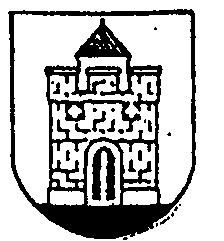 PANEVĖŽIO LOPŠELIO-DARŽELIO ,,DOBILAS“ DIREKTORIUSĮSAKYMAS Dėl supaprastintų viešųjų pirkimų taisyklių tvirtinimo. lapkričio 19 d.  Nr. V1-65PanevėžysVadovaudamasi Lietuvos Respublikos viešųjų pirkimų įstatymu (Žin., 1996, Nr. 84-2000; 2006, Nr. 4-102; 2008, Nr. 81-3179, 2009, Nr. 93-3986, 2010, Nr. 25-1174; Nr. 158-8018,  2011, Nr. 2-36, Nr. 85-4137, Nr. 123-5813, Nr. 139-6548, 2012, Nr. 39-1921, Nr. 82-4264),Tvirtinu pridedamas Panevėžio lopšelio-darželio „Dobilas“ supaprastintų viešųjų pirkimų taisykles.Laikau netekusiu galios direktoriaus 2014 m. sausio 17 d. įsakymą Nr. V1-3 „Dėl supaprastintų viešųjų pirkimų taisyklių tvirtinimo“.lygas.L. e. direktoriaus pareigas				  	Vida SmulkytėPANEVĖŽIO LOPŠELIO-DARŽELIO „DOBILAS“SUPAPRASTINTŲ VIEŠŲJŲ PIRKIMŲ TAISYKLĖSTURINYSBENDROSIOS NUOSTATOS PIRKIMUS ATLIEKANTYS ASMENYSSUPAPRASTINTŲ PIRKIMŲ PASKELBIMASPIRKIMŲ DOKUMENTŲ RENGIMAS, PAAIŠKINIMAI, TEIKIMASREIKALAVIMAI PASIŪLYMŲ IR PARAIŠKŲ RENGIMUITECHNINĖ SPECIFIKACIJATIEKĖJŲ KVALIFIKACIJOS PATIKRINIMASPASIŪLYMŲ NAGRINĖJIMAS IR VERTINIMASPIRKIMO SUTARTISPRELIMINARIOJI SUTARTISPIRKIMŲ BŪDAI SUPAPRASTINTAS ATVIRAS KONKURSASSUPAPRASTINTAS RIBOTAS KONKURSASSUPAPRASTINTOS SKELBIAMOS DERYBOSSUPAPRASTINTAS PROJEKTO KONKURSAS          APKLAUSAMAŽOS VERTĖS PIRKIMŲ YPATUMAIINFORMACIJOS APIE SUPAPRASTINTUS PIRKIMUS TEIKIMASGINČŲ NAGRINĖJIMASPRIEDAI:1 PRIEDAS – VIEŠOJO PIRKIMO PARAIŠKA2 PREIDAS – KONFIDENCIALUMO PASIŽADĖJIMAS3 PRIEDAS – MAŽOS VERTĖS VIEŠOJO PIRKIMO  APKLAUSOS PAŽYMA4 PRIEDAS – NEŠALIŠKUMO DEKLARACIJA5 PRIEDAS –  SUPAPRASTINO MAŽOS VERTĖS MAISTO PRODUKTŲ PIRKIMO SĄLYGOS6 PRIEDAS –  PRELIMINARI PREKIŲ PIRKIMO SUTARTIS7 PRIEDAS – INFORMACIJA APIE PRADEDAMĄ PIRKIMĄ8 PRIEDAS – INFORMACIJA APIE NUSTATYTĄ LAIMĖTOJĄ  IR KETINIMĄ SUDARYTI SUTARTĮ9 PRIEDAS – INFORMACIJA  APIE SUDARYTĄ SUTARTĮI. BENDROSIOS NUOSTATOS1. Panevėžio lopšelio-darželio „Dobilas“ (toliau - Lopšelis-darželis) supaprastintų viešųjų pirkimų taisyklės (toliau – Taisyklės) parengtos vadovaujantis Lietuvos Respublikos viešųjų pirkimų įstatymu (Žin., 1996, Nr.84-2000; 2006, Nr.4-102) (toliau – Viešųjų pirkimų įstatymas) ir kitais viešuosius pirkimus reglamentuojančiais teisės aktais.2. Lopšelis-darželis prekių, paslaugų ir darbų pirkimus (toliau – pirkimai) gali atlikti Viešųjų pirkimų įstatymo 84 straipsnyje nustatytais atvejais:2.1. kurių vertė yra mažesnė už nustatytas tarptautinio pirkimo vertės ribas;2.2. viešųjų pirkimų įstatymo 2 priedėlyje nurodytus B paslaugų pirkimus neatsižvelgiant į pirkimo vertę, tai:2.2.1. pagalbinės transporto paslaugos;2.2.2. teisinės paslaugos;2.2.3. švietimo ir profesinio mokymo paslaugos;2.2.4. kultūros ir sporto paslaugos;2.2.5. kitos paslaugos.3. Taisyklės nustato Lopšelio-darželio vykdomų prekių, paslaugų ir darbų supaprastintų viešųjų pirkimų (toliau-pirkimai) būdus ir jų procedūrų atlikimo tvarką, pirkimo dokumentų rengimo ir teikimo tiekėjams reikalavimus, ginčų nagrinėjimo procedūras.4. Atlikdamas pirkimus Lopšelis-darželis vadovaujasi Viešųjų pirkimų įstatymu, šiomis Taisyklėmis, Lietuvos Respublikos civiliniu kodeksu (Žin., 2000, Nr. 74-2262) (toliau – CK), kitais įstatymais ir poįstatyminiais teisės aktais.5. Pirkimai atliekami laikantis lygiateisiškumo, nediskriminavimo, skaidrumo, abipusio pripažinimo ir proporcingumo principų, konfidencialumo ir nešališkumo reikalavimų. Priimant sprendimus dėl pirkimo dokumentų sąlygų, vadovaujamasi racionalumo principu.6. Lopšelio-darželio vykdomuose pirkimuose turi teisę dalyvauti fiziniai asmenys, privatūs juridiniai asmenys, viešieji juridiniai asmenys ar tokių asmenų grupės. Pasiūlymui (projektui) pateikti ūkio subjektų grupė neprivalo įsteigti juridinio asmens. Lopšelis-darželis gali reikalauti, kad ūkio subjektų jungtinės grupės pasiūlymą (projektą) pripažinus geriausiu ir pasiūlius sudaryti pirkimo-pardavimo sutartį (toliau – pirkimo sutartis), ši ūkio subjektų grupė įgytų tam tikrą teisinę formą, jei tai yra būtina siekiant tinkamai įvykdyti pirkimo sutartį.7. Pirkimo pradžią ir pabaigą, pirkimo procedūrų nutraukimą reglamentuoja Viešųjų pirkimų įstatymo 7 straipsnis. Lopšelis-darželis, gavęs Viešųjų pirkimų tarnybos sutikimą, bet kuriuo metu iki pirkimo sutarties sudarymo turi teisę nutraukti pirkimo procedūras, jeigu atsirado aplinkybių, kurių nebuvo galima numatyti. Viešųjų pirkimų tarnybos sutikimas nereikalingas nutraukiant mažos vertės pirkimo procedūras.8. Atliekant pirkimus Lopšelis-darželis atsižvelgia į visuomenės poreikius socialinėje srityje, aplinkos apsaugos reikalavimus, vadovaujasi Viešųjų pirkimų įstatymo 13 ir 91 straipsnio, Lietuvos Respublikos Vyriausybės 2007 m. rugpjūčio 8 d. nutarimo Nr. 804 „Dėl nacionalinės žaliųjų pirkimų įgyvendinimo programos patvirtinimo“ (Žin., 2007, Nr. 90-3573), kitų teisės aktų nuostatomis.9. Šias Taisykles privalo išmanyti:9.1. Lopšelio-darželio vadovai;9.2. Lopšelio-darželio viešųjų pirkimų komisijos pirmininkas, jo pavaduotojas ir nariai;9.3. pirkimų organizatoriai.10. Taisyklėse naudojamos sąvokos:10.1. Mažos vertės viešieji pirkimai (toliau - mažos vertės pirkimai) – supaprastinti Lopšelio-darželio pirkimai, kai yra bent viena iš šių sąlygų:10.1.1. prekių ar paslaugų pirkimo vertė yra mažesnė kaip 200 000 Lt (57924 €) be PVM, o darbų vertė mažesnė kaip 500 000 Lt (144810 €) be PVM;10.1.2. perkamos panašios prekės, paslaugos ar perkami darbai dėl to paties objekto yra suskirstyti į atskiras dalis, kurių kiekvienai numatoma sudaryti atskirą pirkimo sutartį (sutartis) jeigu bendra šių sutarčių vertė yra ne didesnė, kaip 10 procentų prekių ar paslaugų supaprastintų pirkimų to paties tipo sutarčių vertės ir mažesnė kaip 200 000 Lt (57924 €) be PVM, o perkant darbus – ne didesnė kaip 1,5 procento to paties objekto supaprastinto pirkimo vertės ir mažesnė kaip 500 000 Lt (144810 €) be PVM;10.2. Mažos vertės pirkimo apklausos pažyma – nustatytos formos dokumentas, Lopšelio-darželio direktoriaus nustatytais mažos vertės pirkimo atvejais pildomas pirkimo organizatoriaus ir pagrindžiantis jo priimtų sprendimų atitiktį Viešųjų pirkimų įstatymo ir kitų pirkimus reglamentuojančių teisės aktų reikalavimams. Mažos vertės pirkimo pažyma nepildoma, kai pirkimas vykdomas apklausos būdu ir yra apklausiamas tik vienas tiekėjas, o viešojo pirkimo sutartis sudaroma raštu.10.3.  Pirkimo paraiška - pirkimų iniciatoriaus parengtas ir pirkimų planavimui skirtas dokumentas (1 priedas).10.4. Pirkimų registracijos žurnalas – Lopšelio-darželio nustatytos formos dokumentas (skaitmeninėje laikmenoje), skirtas registruoti Lopšelio-darželio atliktus pirkimus.10.5. Prekių, paslaugų ar darbų poreikio sąrašas (toliau – pirkimų sąrašas) – pirkimų iniciatoriaus parengta susisteminta informacija apie ateinančiais biudžetiniais metais reikalingas pirkti prekes, paslaugas ir darbus, įskaitant ir vidaus sandorius. 10.6. Pirkimo organizatorius – direktoriaus įsakymu paskirtas Lopšelio-darželio darbuotojas, dirbantis pagal darbo sutartį, nepriekaištingos reputacijos, pasirašęs nešališkumo deklaraciją ir konfidencialumo pasižadėjimą. Pirkimų organizatorius šių taisyklių nustatyta tvarka organizuoja ir atlieka mažos vertės pirkimus apklausos būdu, kai tokiems pirkimams atlikti nesudaroma viešųjų pirkimų komisija.10.7. Pirkimo iniciatorius – Lopšelio-darželio darbuotojas, kuris nurodė poreikį įsigyti reikalingas prekes, paslaugas arba darbus.10.8. Viešųjų pirkimų komisija (toliau – Komisija) – pirkimams organizuoti ir atlikti Lopšelio-darželio direktoriaus įsakymu sudaryta komisija, veikianti pagal patvirtintą darbo reglamentą.10.9. Apklausa – pirkimo būdas, kai Lopšelis-darželis raštu arba žodžiu kviečia tiekėjus pateikti pasiūlymus ir perka prekes, paslaugas ar darbus iš mažiausią kainą pasiūliusio ar ekonomiškiausią pasiūlymą pateikusio dalyvio:10.9.1. tiekėjų apklausa raštu – Lopšelio-darželio raštiškas (perkant apklausos būdu gali būti ir žodinis) kreipimasis į tiekėjus (-ą) su prašymu pateikti pasiūlymus. Apklausiant raštu tiekėjai (-jas) savo pasiūlymus privalo pateikti raštu;10.9.2. tiekėjų apklausa žodžiu – Lopšelio-darželio žodinis (gali būti ir raštu) kreipimasis į tiekėjus (-ą) su prašymu pateikti pasiūlymus. Taip pat galima pasinaudoti viešai tiekėjų pateikta informacija (reklama internete ir kt.) apie siūlomas prekes, paslaugas, darbus. Toks informacijos gavimas prilyginamas žodinei tiekėjų apklausai. Apklausiant žodžiu su tiekėjais taip pat bendraujama asmeniškai arba telefonu. Tiekėjai pateikti savo pasiūlymų raštu neprivalo.10.10. Tiekėjas (prekių tiekėjas, paslaugų teikėjas, rangovas) – kiekvienas ūkio subjektas – fizinis asmuo, privatusis juridinis asmuo, viešasis juridinis asmuo, kitos organizacijos ir jų padaliniai ar tokių asmenų grupė – galintis pasiūlyti ar siūlantis prekes, paslaugas ar darbus.10.11. Dalyvis – pasiūlymą pateikęs tiekėjas.10.12. Supaprastintas atviras konkursas – pirkimo būdas, kai kiekvienas suinteresuotas tiekėjas gali pateikti pasiūlymą.10.13. Supaprastintas ribotas konkursas – supaprastintas pirkimo būdas, kai paraiškas dalyvauti konkurse gali pateikti visi norintys konkurse dalyvauti tiekėjai, o pasiūlymus konkursui – tik Lopšelio-darželio pakviesti kandidatai.10.14. Supaprastintos skelbiamos derybos – supaprastinto pirkimo būdas, kai paraiškas dalyvauti derybose gali pateikti visi tiekėjai, o Lopšelis-darželis su visais ar atrinktais tiekėjais derasi dėl pirkimo sutarties sąlygų.10.15. Supaprastintas konkursinis dialogas – supaprastintas pirkimo būdas, kai kiekvienas tiekėjas gali pateikti paraišką dalyvauti pirkimo procedūrose ir Lopšelis-darželis veda dialogą su atrinktais kandidatais, norėdamas atrinkti vieną ar keletą tinkamų, jo reikalavimus atitinkančių alternatyvių sprendimų, kurių pagrindu pasirinktus kandidatus kviečia pateikti pasiūlymus.10.16. Supaprastintas projekto konkursas – supaprastinto pirkimo būdas, kai Lopšeliui- darželiui suteikiama galimybė įsigyti konkursui pateiktą ir vertinimo komisijos išrinktą planą ar projektą (teritorijų planavimo, architektūros, inžinerijos, duomenų apdorojimo, meniniu ar kultūriniu požiūriu sudėtingų ar panašaus pobūdžio paslaugų). Konkurso dalyviams gali būti skiriami prizai ar piniginės išmokos.10.17. Kvalifikacijos patikrinimas – procedūra, kurios metu tikrinama, ar tiekėjai atitinka pirkimo dokumentuose nurodytus minimalius kvalifikacijos reikalavimus.10.18. Numatomo pirkinio vertė (toliau – pirkinio vertė) – Lopšelio-darželio numatomų sudaryti pirkimo sutarčių vertė, skaičiuojama imant visą mokėtiną sumą be pridėtinės vertės mokesčio, įskaitant visas sutarčių pasirinkimo ir pratęsimo galimybes. Pirkinio vertė skaičiuojama pirkimo pradžiai, atsižvelgiant į visas to paties tipo prekių ar paslaugų arba tam pačiam objektui skirtas darbų pirkimo sąlygas.10.19. Alternatyvus pasiūlymas – pasiūlymas, kuriame siūlomos kitokios, negu yra nustatyta pirkimo dokumentuose, pirkimo objekto charakteristikos arba pirkimo sąlygos.10.20. Aprašomasis dokumentas – vykdant pirkimą supaprastinto konkurencinio dialogo būdu tiekėjams pateikiamas, techninėms specifikacijoms analogiškas dokumentas, kuriame pirkimo objekto savybės apibūdinamos labiau aprašomuoju pobūdžiu nei įprastinėse techninėse specifikacijose. Aprašomuose dokumentuose gali būti pateikiamos ir teisinės, administracinės, sutartinės ir kitokios sąlygos, susijusios su konkurencinio dialogo vykdymu.10.21. Pirkimo sutarties sudarymo atidėjimo terminas (toliau – atidėjimo terminas) – 15 dienų laikotarpis, kuris prasideda nuo pranešimo, apie sprendimą sudaryti pirkimo sutartį, išsiuntimo suinteresuotiems kandidatams ir suinteresuotiems dalyviams dienos ir, kurio metu negali būti sudaroma pirkimo sutartis.10.22. Nešališkumo deklaracija – Viešųjų pirkimų komisijos nario, eksperto arba kito asmens pareiškimas raštu, kad jis nešališkas tiekėjui.10.23. BVPŽ – Bendrasis viešųjų pirkimų žodynas.10.24. CVP IS – Centrinė viešųjų pirkimų informacinė sistema.10.25. CPO - centrinė pirkimų organizacija.11. Taisyklėse vartojamos kitos sąvokos nustatytos Viešųjų pirkimų įstatyme.12. Šios Taisyklės yra viešas dokumentas, kuris yra skelbiamas Centrinėje viešųjų pirkimų informacinėje sistemoje. Lopšelis-darželis taip pat sudaro kitas galimybes tiekėjams susipažinti su šiomis Taisyklėmis ir skatina tiekėjų konkurenciją, siekdama kuo naudingesnių tiekėjų pasiūlymų.II. PIRKIMUS ATLIEKANTYS ASMENYS13. Supaprastintus pirkimus vykdo Lopšelio-darželio direktoriaus įsakymu, vadovaujantis Viešųjų pirkimų įstatymo 16 straipsniu, sudaryta Komisija.14. Mažos vertės pirkimus vykdo Pirkimo organizatorius arba Komisija. Komisijos pirmininku, jos nariais, Pirkimo organizatoriumi skiriami nepriekaištingos reputacijos asmenys.15. Mažos vertės pirkimus vykdo Komisija, kai:15.1. prekių ar paslaugų pirkimo sutarties vertė viršija 10 tūkst. Lt (2896,20 €) be PVM;15.2. darbų pirkimo sutarties vertė viršija 100 tūkst. Lt (28962 €) be PVM;15.3. vienkartinį mažos vertės pirkimą vykdo Pirkimo organizatorius, kai prekių suma neviršija 10 tūkst. Lt (2896,20 €).16. Komisija dirba pagal Lopšelio-darželio direktoriaus patvirtintą Komisijos darbo reglamentą. Komisijai turi būti nustatytos užduotys ir suteikti visi užduotims vykdyti reikalingi įgaliojimai. Komisija sprendimus priima savarankiškai. Prieš pradėdami pirkimą, Komisijos nariai ir Pirkimo organizatorius turi pasirašyti nešališkumo deklaraciją ir konfidencialumo pasižadėjimą.17. Lopšelis-darželis gali vykdyti pirkimus per CPO arba iš jos (jei CPO yra sudariusi reikalingų prekių, paslaugų ar darbų preliminariąsias sutartis). Siūlymą pirkti per CPO arba iš jos, Lopšelio- darželio direktoriui gali teikti Pirkimo iniciatorius, Komisija ar Pirkimo organizatorius.18. Lopšelis-darželis, pirkimo procedūroms iki pirkimo sutarties sudarymo atlikti, gali įgalioti kitą perkančiąją organizaciją (toliau – įgaliotoji organizacija). Tokiu atveju, įgaliotajai organizacijai nustatomos užduotys ir suteikiami visi įgaliojimai toms užduotims vykdyti.19. Lopšelis-darželis, gavęs Viešųjų pirkimų tarnybos sutikimą, bet kuriuo metu iki pirkimo sutarties sudarymo turi teisę nutraukti pirkimo procedūras, jeigu atsirado aplinkybių, kurių nebuvo galima numatyti. Viešųjų pirkimų tarnybos sutikimas nereikalingas nutraukiant Viešųjų pirkimų įstatymo IV skyriuje reglamentuojamo pirkimo procedūras.                         III. SUPAPRASTINTŲ PIRKIMŲ PASKELBIMAS20. Lopšelis-darželis skelbia apie kiekvieną supaprastintą pirkimą, išskyrus Taisyklėse nustatytus, atsižvelgiant į Viešųjų pirkimų įstatymo 92 straipsnio nuostatas, atvejus.21. Lopšelis-darželis skelbia apie kiekvieną pirkimą VPĮ 86 str. ir Taisyklėse nustatyta tvarka, o informacinį pranešimą neskelbiamų pirkimų atveju - VPĮ 92 str. ir Taisyklėse nustatyta tvarka.22. Kai vykdomas supaprastintas pirkimas dėl Viešųjų pirkimų įstatymo 2 priedėlio B paslaugų sąraše nurodytų paslaugų, kai pirkimo vertė yra ne mažesnė, negu yra nustatyta tarptautinio pirkimo vertės riba, perkančioji organizacija gali paskelbti pranešimą dėl savanoriško skaidrumo. Tokiu atveju perkančioji organizacija neprivalo skelbti informacinio pranešimo, kaip nurodyta Taisyklių 21 ir 23 punktuose.23. Lopšelis-darželis skelbimą apie supaprastintą pirkimą, Viešųjų pirkimų įstatymo 92 straipsnio 2 dalyje nurodytą informacinį pranešimą ir šio straipsnio 3 dalyje nurodytą pranešimą dėl savanoriško skaidrumo, kuriuos pagal šį įstatymą ir Taisykles numatyta paskelbti viešai, skelbia Centrinėje viešųjų pirkimų informacinėje sistemoje (toliau – CVP IS), o pranešimus dėl savanoriško skaidrumo – ir Europos Sąjungos oficialiajame leidinyje. Skelbimai, informaciniai pranešimai ir pranešimai dėl savanoriško skaidrumo gali būti papildomai skelbiami perkančiosios organizacijos tinklalapyje, kitur internete, leidiniuose ar kitomis priemonėmis.24. Lopšelis-darželis savo tinklalapyje ir leidinio „Valstybės žinios“ priede „Informaciniai pranešimai“ informuoja apie pradedamą bet kurį pirkimą (išskyrus mažos vertės pirkimus), taip pat nustatytą laimėtoją ir ketinamą sudaryti bei sudarytą sutartį, vadovaudamasi Skelbimų teikimo valstybės įmonei Seimo leidyklai „Valstybės žinios“ tvarka, patvirtinta VĮ Seimo leidyklos „Valstybės žinios“ direktoriaus 2011 m. gruodžio 27 d. įsakymu Nr. VĮ-11-22 „Dėl valstybės įmonei Seimo leidyklai „Valstybės žinios“ teikiamų skelbimų apie pradedamą pirkimą, apie nustatytą laimėtoją ir ketinimą sudaryti sutartį bei apie sudarytą sutartį formų tvirtinimo“ (Žin., 2011, Nr. 162-7736).IV. PIRKIMO DOKUMENTŲ RENGIMAS, PAAIŠKINIMAI, TEIKIMAS25.  Pirkimo dokumentus pagal Pirkimo iniciatoriaus parengtas pagrindines pirkimo sąlygas rengia Komisija arba Pirkimo organizatorius. Pirkimo dokumentus rengiantys asmenys turi teisę gauti iš Lopšelio-darželio darbuotojų visą informaciją, reikalingą pirkimo dokumentams parengti ir pirkimo procedūroms atlikti. Kiekvieno pirkimo procedūroms atlikti pildoma pirkimo paraiška.26. Pirkimo dokumentai gali būti nerengiami, kai apklausa vykdoma žodžiu.27. Pirkimo dokumentai rengiami lietuvių kalba.28. Pirkimo dokumentai turi būti tikslūs, aiškūs, be dviprasmybių, kad tiekėjai galėtų pateikti pasiūlymus, o Lopšelis-darželis nupirkti tai, ko reikia.29. Pirkimo dokumentuose nustatyti reikalavimai negali dirbtinai riboti tiekėjų galimybių dalyvauti pirkime ar sudaryti sąlygas dalyvauti tik konkretiems tiekėjams.30. Pirkimo dokumentuose, atsižvelgiant į pasirinktą pirkimo būdą, pateikiama ši informacija:30.1. nuoroda į Lopšelio-darželio pirkimų Taisykles, kuriomis vadovaujantis vykdomas supaprastintas pirkimas (šių Taisyklių pavadinimas, patvirtinimo data, visų pakeitimų datos);30.2. jei apie pirkimą buvo skelbta, nuoroda į skelbimą;30.3. Lopšelio- darželio darbuotojų, kurie įgalioti palaikyti ryšį su tiekėjais, pareigos, vardai, pavardės, el. pašto adresai, telefonų ir faksų numeriai;30.4. pasiūlymų, vykdant supaprastintą projekto konkursą – projektų (toliau šiame punkte –pasiūlymų) ir (ar) paraiškų pateikimo terminas (data, valanda ir minutė) ir vieta;30.5. pasiūlymų ir (ar) paraiškų, rengimo ir pateikimo reikalavimai; jeigu numatoma pasiūlymus ir (ar) paraiškas priimti naudojant elektronines priemones, atitinkančias Viešųjų pirkimų įstatymo 17 straipsnio nuostatas – informacija apie reikalavimus, būtinus pasiūlymams ir (ar) paraiškoms pateikti elektroniniu būdu, taip pat informacija, kad el. pasiūlymas turi būti pateiktas su saugiu el. parašu, atitinkančiu teisės aktų reikalavimus;30.6. pasiūlymo galiojimo terminas;30.7. prekių, paslaugų, darbų ar projekto pavadinimas, kiekis (apimtis), prekių tiekimo, paslaugų teikimo ar darbų atlikimo terminai;30.8. techninė specifikacija;30.9 pirkimo sutarties atlikimo sąlygos, susijusios su socialinėmis ir aplinkos apsaugos reikmėmis, jei jos atitinka Europos Bendrijos teisės aktus;30.10. energijos vartojimo efektyvumo ir aplinkos apsaugos reikalavimai ir (ar) kriterijai Lietuvos Respublikos Vyriausybės ar jos įgaliotos institucijos nustatytais atvejais ir tvarka;30.11.  tiekėjų kvalifikacijos reikalavimai, tarp jų ir reikalavimai atskiriems bendrą paraišką ar pasiūlymą pateikiantiems tiekėjams;30.12. jeigu numatoma riboti tiekėjų skaičių – kvalifikacinės atrankos kriterijai bei tvarka, mažiausias kandidatų, kuriuos Lopšelis-darželis atrinks ir pakvies pateikti pasiūlymus, skaičius;30.13. dokumentų sąrašas ir informacija, kurią turi pateikti tiekėjai, siekiantys įrodyti, kad jų kvalifikacija atitinka keliamus reikalavimus ir, kai reikalaujama, turi būti pateikiama pirkimo dokumentuose nurodytų minimalių kvalifikacinių reikalavimų atitikties deklaracija;30.14. informacija, kaip turi būti apskaičiuota ir išreikšta pasiūlymuose nurodoma kaina;30.15. informacija, kad pasiūlymai bus vertinami litais/eurais. Jeigu pasiūlymuose kainos nurodytos užsienio valiuta, jos bus perskaičiuojamos litais/eurais pagal Lietuvos banko nustatytą ir paskelbtą lito/euro ir užsienio valiutos santykį paskutinę pasiūlymų pateikimo termino dieną;30.16. kur ir kada (diena, valanda ir minutė) bus atplėšiami vokai ar susipažįstama su elektroninėmis priemonėmis pateiktais pasiūlymais (toliau vadinama vokų su pasiūlymais atplėšimu);30.17. vokų su pasiūlymais atplėšimo ir pasiūlymų nagrinėjimo procedūros, taip pat nurodant informaciją, ar tiekėjams leidžiama dalyvauti vokų su pasiūlymais atplėšimo procedūroje;30.18. pasiūlymų vertinimo kriterijai, kiekvieno jų svarba bendram įvertinimui, vertinimo taisyklės ir procedūros. 30.19. siūlomos pasirašyti pirkimo (preliminariosios) sutarties svarbiausios sąlygos (kainos ar kainodaros taisyklės, atsiskaitymo tvarka, atlikimo terminai, sutarties nutraukimo tvarka ir kitos sąlygos pagal Viešųjų pirkimų įstatymo 18 straipsnio 6 dalį) arba pirkimo sutarties projektas;30.20. jei reikalaujama – pasiūlymų galiojimo užtikrinimo ir (ar) pirkimo sutarties įvykdymo užtikrinimo reikalavimai;30.21. jei Lopšelis-darželis numato reikalavimą, kad ūkio subjektų grupė, kurios pasiūlymas bus pripažintas geriausiu, įgytų tam tikrą teisinę formą – teisinės formos reikalavimai;30.22. būdai, kuriais tiekėjai gali prašyti pirkimo dokumentų paaiškinimų;30.23. pasiūlymų keitimo ir atšaukimo tvarka;30.24. informacija, ar su projekto konkurso laimėtoju (laimėtojais) bus sudaroma pirkimo sutartis; informacija, ar tiekėjams bus mokama kompensacija, Lopšeliui-darželiui nutraukus projekto konkursą;30.25. terminas, iki kada nelaimėję projektai turi būti grąžinti projekto konkurso dalyviams;30.26. gali būti reikalaujama, kad tiekėjas savo pasiūlyme nurodytų, kokius subrangovus ir kokiai pirkimo daliai atlikti jis ketina pasitelkti;30.27. jeigu Lopšelis-darželis pirkimą atlieka pagal VPĮ 91 str. reikalavimus - tiekėjas turi pagrįsti, kad jis atitinka minėtus straipsnio reikalavimus, pateikdamas kompetentingos institucijos išduotą dokumentą ar Tiekėjo patvirtintą deklaraciją;30.28. reikalavimas pateikti LR Vyriausybės įgaliotos institucijos nustatytos formos tiekėjo sąžiningumo  deklaraciją;30.29. informaciją apie pirkimo  sutarties sudarymo atidėjimo termino taikymą;30.30. ginčų nagrinėjimo tvarką;30.31. Kita reikalinga informacija apie pirkimo sąlygas ir procedūras.31.  Pirkimo dokumentai gali būti nereikalingi, kai apklausa vykdoma žodžiu. 32. Mažos vertės pirkimų atveju, taip pat kai apklausos metu pasiūlymą pateikti kviečiamas tik vienas tiekėjas, pirkimo dokumentuose gali būti pateikiama ne visa Taisyklių 28 punkte nurodyta informacija, jeigu Lopšelis-darželis mano, kad informacija yra nereikalinga.33. Pirkimo dokumentai, tarp jų ir kvietimai, pranešimai, paaiškinimai, papildymai, tiekėjams pateikiami asmeniškai, siunčiami registruotu laišku, faksu, elektroniniu paštu ar skelbiami interneto svetainėje (CVP IS, Lopšelio-darželio ar kitoje interneto svetainėje), kaip Lopšelis-darželis nurodo skelbime apie pirkimą (apklausos metu – kvietime pateikti pasiūlymus, jei su kvietimu pirkimo dokumentai nepridedami). Skelbime apie pirkimą (apklausos metu – kvietime pateikti pasiūlymus) turi būti nurodytas interneto adresas, jei pirkimo dokumentai skelbiami internete. Pirkimo dokumentai negali būti teikiami (skelbiami) anksčiau nei apie pirkimą paskelbta, apklausos atveju – pateikti kvietimai dalyvauti pirkimo procedūrose.                                                                                                                                                                                                                                                                                                                                                                                                                                                                                                                                                                                                                                                                                                                                                                                                                                                                                                                                                                                                                                                                                                                                                                                                                                                                                                                                                                                                                                                                                                                                                                                                                                                                                                                                                                                                                                                                                                                                                                                                                          34. Pirkimo dokumentai, kuriuos įmanoma pateikti elektroninėmis priemonėmis, įskaitant technines specifikacijas, dokumentų paaiškinimus (patikslinimus), taip pat atsakymus į tiekėjų klausimus, skelbiami CVP IS kartu su skelbimu apie supaprastintą pirkimą. Lopšelis-darželis pirkimo dokumentus taip pat gali paskelbti savo ar kitoje interneto svetainėje. Jeigu pirkimo dokumentų neįmanoma paskelbti CVP IS ar vykdomas neskelbiamas pirkimas, tiekėjui jie pateikiami kitomis priemonėmis – asmeniškai, registruotu laišku, elektroniniu laišku ar faksu.35. Pirkimo dokumentai tiekėjams turi būti teikiami nuo skelbimo apie supaprastintą pirkimą paskelbimo ar kvietimo išsiuntimo tiekėjams dienos iki pasiūlymo pateikimo termino, nustatyto pirkimo dokumentuose, pabaigos. Pirkimo dokumentai pateikiami to paprašiusiam tiekėjui nedelsiant, ne vėliau kaip per 1 darbo dieną, gavus prašymą. Kai pirkimo dokumentai skelbiami CVP IS, papildomai jie gali būti neteikiami.36. Tiekėjas gali paprašyti, kad Lopšelis-darželis paaiškintų pirkimo dokumentus. Lopšelis- darželis atsako į kiekvieną tiekėjo rašytinį prašymą paaiškinti pirkimo dokumentus, jeigu prašymas gautas ne vėliau kaip prieš 4 darbo dienas iki pirkimo pasiūlymų pateikimo termino pabaigos. Lopšelis-darželis į gautą prašymą atsako ne vėliau kaip per 3 darbo dienas nuo jo gavimo dienos. Lopšelis-darželis, atsakydamas tiekėjui, kartu siunčia paaiškinimus ir visiems kitiems tiekėjams, kuriems ji pateikė pirkimo dokumentus, bet nenurodo, iš ko gavo prašymą duoti paaiškinimą. Jei pirkimo dokumentai buvo skelbti internete, ten pat paskelbiami pirkimo dokumentų paaiškinimai. Atsakymas turi būti siunčiamas taip, kad tiekėjas jį gautų ne vėliau kaip likus 1 darbo dienai iki pasiūlymų pateikimo termino pabaigos.37. Nesibaigus pasiūlymų pateikimo terminui, Lopšelis-darželis savo iniciatyva gali paaiškinti (patikslinti) pirkimo dokumentus, tikslinant ir paskelbtą informaciją. Paaiškinimai turi būti išsiųsti (paskelbti) likus pakankamai laiko iki pasiūlymų pateikimo termino pabaigos.38. Jeigu Lopšelis-darželis rengia susitikimą su tiekėju, ji surašo šio susitikimo protokolą. Protokole fiksuojami visi šio susitikimo metu pateikti klausimai dėl pirkimo dokumentų ir atsakymai į juos. Protokolo išrašas laikomas pirkimo dokumentų paaiškinimu, kuris turi būti pateiktas tiekėjams Taisyklių 36 punkte nustatyta tvarka.39. Jeigu pirkimo dokumentus paaiškinęs (patikslinęs) Lopšelis-darželis jų negali pateikti Taisyklių 36 ar 37 punktuose nustatytais terminais, jis  privalo perkelti pasiūlymų pateikimo terminą. Šis terminas nukeliamas protingumo kriterijų atitinkančiam laikui, per kurį tiekėjai, rengdami pirkimo pasiūlymus, galėtų atsižvelgti į šiuos paaiškinimus (patikslinimus) ir tinkamai parengti pasiūlymus. Lopšelis-darželis turi atsižvelgti į tai, kad paaiškinus (patikslinus) pirkimo dokumentus (pvz., sumažinus tiekėjų kvalifikacijos reikalavimus), gali atsirasti naujų tiekėjų, norinčių dalyvauti pirkime, todėl pasiūlymų pateikimo terminą reikėtų nustatyti tokį, kad šie tiekėjai spėtų kreiptis pirkimo dokumentų ir parengti pasiūlymus.40. Jeigu pirkimo dokumentai skelbiami CVP IS, ten pat skelbiama apie pirkimo dokumentų paaiškinimus (patikslinimus), ir prireikus pratęsiamą pasiūlymų pateikimo terminą. Jeigu pirkimo dokumentai neskelbiami CVP IS, pranešimai apie pirkimo dokumentų paaiškinimus (patikslinimus) ir prireikus termino pratęsimą išsiunčiami visiems tiekėjams, kuriems buvo pateikti pirkimo dokumentai. Viešųjų pirkimų įstatymo 86 straipsnyje nurodytuose šaltiniuose apie pasiūlymų pateikimo termino nukėlimą galima neskelbti, jeigu nekeičiama kita skelbime apie supaprastintą pirkimą paskelbta informacija ir jeigu nepaskelbus apie pasiūlymų pateikimo termino nukėlimą nebus pažeisti pirkimų principai.V. REIKALAVIMAI PASIŪLYMŲ IR PARAIŠKŲ RENGIMUI41. Pirkimo dokumentuose nustatant pasiūlymų (projektų) ir paraiškų rengimo ir pateikimo reikalavimus, turi būti nurodyta, kad:41.1. pasiūlymas (projektas) ir paraiška turi būti pateikiami raštu ir pasirašyti tiekėjo ar jo  įgalioto asmens, o elektroninėmis priemonėmis teikiamas pasiūlymas (projektas) ar paraiška – pateikti su saugiu elektroniniu parašu, atitinkančiu Lietuvos Respublikos elektroninio parašo įstatymo nustatytus reikalavimus (išskyrus mažos vertės pirkimus);41.2. ne elektroninėmis priemonėmis teikiami pasiūlymai turi būti įdėti į voką, kuris užklijuojamas, ant jo užrašomas pirkimo pavadinimas, tiekėjo pavadinimas ir adresas, nurodoma „neatplėšti iki ...“ (pasiūlymų pateikimo termino pabaigos);41.3. jeigu Lopšelis-darželis numato pasiūlymus vertinti pagal ekonomiškai naudingiausio pasiūlymo vertinimo kriterijų, vertinant ekspertinių vertinimų metodais – tiekėjai pasiūlymo kainą turi pateikti viename užklijuotame voke, o likusias pasiūlymo dalis (techninius pasiūlymo duomenis ir kitą informaciją bei dokumentus) – kitame užklijuotame voke. Šie abu vokai turi būti įdėti į bendrą voką, jis taip pat užklijuojamas, ant jo užrašomas pirkimo pavadinimas, tiekėjo pavadinimas ir adresas, nurodoma „neatplėšti iki ...“ (pasiūlymų pateikimo termino pabaigos). Reikalavimas pasiūlymą pateikti dviejuose vokuose netaikomas pirkimą atliekant skelbiamų derybų ar apklausos būdu, kai pirkimo metu gali būti deramasi dėl pasiūlymo sąlygų;41.4. ne elektroninėmis priemonėmis projekto konkursui teikiami projektai pateikiami užklijuotoje pakuotėje su ant pakuotės užrašytu projekto devizu (trumpu projekto idėjos apibūdinimu). Kartu su projektu pateikiamas atskiras užklijuotas vokas su užrašytu tuo pačiu devizu. Voke turi būti įdėtas projekto devizo šifras – tiekėjo pavadinimas, kodas, buveinės adresas, telefono bei fakso numeriai ir projekto galiojimo užtikrinimo dokumentai (jeigu buvo reikalaujama). Atviro projekto konkurso atveju į šį voką įdedami tiekėjų kvalifikaciją patvirtinantys dokumentai;41.5. pirkimo dokumentuose gali būti nustatyta, kad pasiūlymo (atskirų pasiūlymo dalių) lapai turi būti sunumeruoti, susiūti siūlu, kuris neleistų nepažeidžiant susiuvimo į pasiūlymą įdėti naujus, išplėšti esančius lapus ar juos pakeisti. Tokiu atveju pasiūlymo paskutinio lapo antroje pusėje siūlas užklijuojamas popieriaus lapeliu, ant kurio pasirašo tiekėjas arba jo įgaliotas asmuo. Pasiūlymo paskutinio lapo pusėje nurodomas pasirašančiojo asmens vardas, pavardė ir pareigos, pasiūlymo lapų skaičius. Pasiūlymo galiojimo užtikrinimą patvirtinantis dokumentas neįsiuvamas ir nenumeruojamas.42. Pirkimo dokumentuose nustatant pasiūlymų (projektų) ir paraiškų rengimo ir pateikimo reikalavimus, nurodoma, kad tiekėjas gali pateikti tik vieną pasiūlymą (pasiūlymą kiekvienai pirkimo daliai), išskyrus atvejus, kai pirkimo dokumentuose leidžiama pateikti alternatyvius pasiūlymus. Jeigu pirkimas suskirstytas į atskiras dalis, kurių kiekvienai numatoma sudaryti atskirą pirkimo sutartį, pagrįstais atvejais gali būti nurodyta, kad tiekėjas gali teikti pasiūlymą tik vienai ar kelioms, ar visoms pirkimo dalims.VI. TECHNINĖ SPECIFIKACIJA43. Atliekant pirkimus, išskyrus mažos vertės pirkimus, techninė specifikacija rengiama vadovaujantis Viešųjų pirkimų įstatymo 25 straipsnio nuostatomis. Tačiau rengiant techninę specifikaciją mažos vertės pirkimams turi būti užtikrintas Viešųjų pirkimų įstatymo 3 straipsnyje nurodytų principų laikymasis;43.1. kiekviena perkama prekė, paslauga ar darbai turi būti aprašyti aiškiai ir nedviprasmiškai, aprašymas negali diskriminuoti tiekėjų bei turi užtikrinti jų konkurenciją.44. Techninė specifikacija nustatoma nurodant standartą, techninį reglamentą ar normatyvą arba nurodant pirkimo objekto funkcines savybes, ar apibūdinant norimą rezultatą arba šių būdų deriniu. Šios savybės bei reikalavimai turi būti tikslūs ir aiškūs, kad tiekėjai galėtų parengti tinkamus pasiūlymus, o Lopšelis- darželis įsigyti reikalingų prekių, paslaugų ar darbų.45. Rengiant techninę specifikaciją, nurodomos pirkimo objekto arba pirkimo objekto panaudojimo tikslo ir sąlygų savybės (pvz., našumas, matmenys, energijos suvartojimas, norima gauti nauda naudojant pirkimo objektą ir pan.) ir reikalavimų šioms savybėms reikšmės. Reikšmės nurodomos ribiniais dydžiais („ne daugiau kaip ...“, „ne mažiau kaip ...“) arba reikšmių diapazonais („nuo ... iki ...“). Tik pagrįstais atvejais reikšmės gali būti nurodomos tiksliai („turi būti lygu ...“).46. Jeigu kartu su paslaugomis perkamos prekės ir (ar) darbai, su prekėmis – paslaugos, darbai, o su darbais – prekės, paslaugos, techninėje specifikacijoje atitinkamai nustatomi reikalavimai ir kartu perkamoms prekėms, darbams ar paslaugoms.47. Jei leidžiama pateikti alternatyvius pasiūlymus, nurodomi minimalūs reikalavimai, kuriuos šie pasiūlymai turi atitikti. Alternatyvūs pasiūlymai negali būti priimami, vertinant mažiausios kainos kriterijumi.48. Rengiant techninę specifikaciją, negalima nurodyti konkrečios prekės, gamintojo ar tiekimo šaltinio, gamybos proceso, prekės ženklo, patento, kilmės šalies, išskyrus atvejus, kai neįmanoma tiksliai ir suprantamai apibūdinti pirkimo objekto. Šiuo atveju privaloma nurodyti, kad savo savybėmis lygiaverčiai pirkimo objektai yra priimtini, įrašant žodžius „arba lygiavertis”.49. Prekių, paslaugų ar darbų, nurodytų Produktų, kurių viešiesiems pirkimams taikytini aplinkos apsaugos kriterijai, sąrašuose, patvirtintuose Lietuvos Respublikos aplinkos ministro 2011 m. birželio 28 d. įsakymu D1-508 „Dėl Produktų, kurių viešiesiems pirkimams taikytini aplinkos apsaugos kriterijai, sąrašų, Aplinkos apsaugos kriterijų ir Aplinkos apsaugos kriterijų, kuriuos perkančiosios organizacijos turi taikyti pirkdamos prekes, paslaugas ar darbus, taikymo tvarkos aprašo patvirtinimo“ (Žin., 2011, Nr. 84-4110), techninė specifikacija turi apimti šiems produktams nustatytus aplinkos apsaugos kriterijus. Prekių, nurodytų Prekių, išskyrus kelių transporto priemones, kurioms viešųjų pirkimų metu taikomi energijos vartojimo efektyvumo reikalavimai, ir šių prekių energijos vartojimo efektyvumo reikalavimų sąraše, patvirtintame Lietuvos Respublikos energetikos ministro 2011 m. spalio 27 d. įsakymu Nr. 1-266 (2011, Nr. 131-6249), techninė specifikacija turi apimti energijos vartojimo efektyvumo reikalavimus, o įsigyjant kelių transporto priemones, jų techninė specifikacija Energijos vartojimo efektyvumo ir aplinkos apsaugos reikalavimų, taikomų įsigyjant kelių transporto priemones, nustatymo ir atvejų, kada juos privaloma taikyti, tvarkos apraše, patvirtintame Lietuvos Respublikos susisiekimo ministro 2011 m. vasario 21 d. įsakymu Nr. 3-100 (Žin., 2011, Nr. 23-1110), nustatytais atvejais turi apimti šiame tvarkos sąraše nustatytus energijos vartojimo efektyvumo ir aplinkos apsaugos reikalavimus.50. Lopšelis-darželis turi teisę pareikalauti, kad tiekėjas pateiktų valstybės ar savivaldybės institucijų išduotus dokumentus tam, kad įsitikintų, jog tiekėjo siūlomos prekės, paslaugos ar darbai atitinka teisės aktų privalomuosius reikalavimus. Pirkimo dokumentuose gali būti reikalaujama pateikti tiekėjo teikiamų prekių, atliekamų darbų ar teikiamų paslaugų aprašymus, pavyzdžius ar nuotraukas, ar paprašyti apžiūrėti pirkimo objektą. 51. Lopšelis-darželis iš anksto skelbia pirkimų (išskyrus mažos vertės) techninių specifikacijų projektus, vadovaudamasis Informacijos apie planuojamus vykdyti viešuosius pirkimus skelbimo Centrinėje viešųjų pirkimų informacinėje sistemoje tvarkos aprašu, patvirtintu Viešųjų pirkimų tarnybos direktoriaus 2009 m. gegužės 15 d. įsakymu Nr. IS-49 (Žin., 2009, Nr.60-2396; 2011, Nr.157- 7462).VII. TIEKĖJŲ KVALIFIKACIJOS PATIKRINIMAS52. Siekiant įsitikinti, ar tiekėjas bus pajėgus įvykdyti pirkimo sutartį, vadovaujantis Viešųjų pirkimų įstatymo 32–38 straipsnių nuostatomis ir atsižvelgiant į Tiekėjų kvalifikacijos vertinimo metodines rekomendacijas, patvirtintas Viešųjų pirkimų tarnybos direktoriaus 2003 m. spalio 20 d. įsakymu Nr. 1S-100 (Žin., 2003, Nr. 103-4623; 2004, Nr. 63-2285; 2007, Nr. 66-2595; 2009, Nr. 39-1505), bei Viešųjų pirkimų tarnybos direktoriaus 2010 balandžio 15 d. įsakymą Nr. 1S-54 „Dėl atvejų, kada vietoj kvalifikaciją patvirtinančių dokumentų perkančioji organizacija gali prašyti tiekėjų pateikti jos nustatytos formos pirkimo dokumentuose nurodytų minimalių kvalifikacinių reikalavimų atitikties deklaraciją, nustatymo“ (Žin. 2010, Nr. 46-2231), pirkimo dokumentuose nustatomi tiekėjų kvalifikacijos reikalavimai ir vykdomas tiekėjų kvalifikacijos patikrinimas.53. Tiekėjų kvalifikacijos neprivaloma tikrinti, kai:53.1. jau vykdytame supaprastintame pirkime visi gauti pasiūlymai neatitiko pirkimo dokumentų reikalavimų arba buvo pasiūlytos per didelės, Lopšeliui-darželiui nepriimtinos kainos, o pirkimo sąlygos iš esmės nekeičiamos ir į apklausos būdu atliekamą pirkimą kviečiami visi pasiūlymus pateikę tiekėjai, atitinkantys Lopšelio-darželio nustatytus minimalius kvalifikacijos reikalavimus;53.2. dėl techninių, meninių priežasčių ar dėl objektyvių aplinkybių tik konkretus tiekėjas gali patiekti reikalingas prekes, teikti paslaugas ar atlikti darbus ir nėra jokios kitos alternatyvos;53.3. kai Lopšelis-darželis pagal ankstesnę pirkimo sutartį iš kokio nors tiekėjo pirko prekių arba paslaugų ir nustatė, kad iš jo tikslinga pirkti papildomai, techniniu požiūriu derinant su jau turimomis prekėmis ir suteiktomis paslaugomis, ir jeigu ankstesnieji pirkimai buvo efektyvūs, iš esmės nesikeičia prekių ar paslaugų kainos ir kitos sąlygos, o alternatyvūs pirkimai dėl techninio nesuderinamumo su ankstesniaisiais būtų nepriimtini, nes Lopšeliui-darželiui įsigijus skirtingų techninių charakteristikų prekių ar paslaugų, ji negalėtų naudotis anksčiau pirktomis prekėmis ar paslaugomis ar patirtų didelių nuostolių;53.4.  prenumeruojami laikraščiai ir žurnalai;53.5. ypač palankiomis sąlygomis perkama iš bankrutuojančių, likviduojamų, restruktūrizuojamų ar sustabdžiusių veiklą ūkio subjektų;53.6. prekės perkamos iš valstybės rezervo; 53.7. dėl aplinkybių, kurių nebuvo galima numatyti, paaiškėja, kad yra reikalingi papildomi darbai arba paslaugos, kurie nebuvo įrašyti į sudarytą pirkimo sutartį, tačiau be kurių negalima užbaigti pirkimo sutarties vykdymo;53.8. perkamos teisėjų, prokurorų, Lopšelio-darželio darbuotojų kvalifikacijos kėlimo paslaugos; 53.9. vykdomi mažos vertės pirkimai.54.  Jei Lopšelis-darželis tikrina tiekėjų kvalifikaciją, visais atvejais privalo patikrinti, ar nėra VPĮ 33 straipsnio 1 dalyje nustatytų sąlygų. Visi kiti kvalifikacijos reikalavimai gali būti laisvai pasirenkami.     55. Kai apie pirkimą neskelbiama. Kai supaprastintas prekių, paslaugų ar darbų pirkimas atliekamas supaprastinto atviro konkurso ar apklausos, kurios metu nesiderama, būdu, perkančioji organizacija vietoj kvalifikaciją patvirtinančių dokumentų gali prašyti tiekėjų pateikti jos nustatytos formos pirkimo dokumentuose nurodytų minimalių kvalifikacinių reikalavimų atitikties deklaraciją, išskyrus atvejus, kai taikomas elektroninis aukcionas, naudojama dinaminė pirkimo sistema.VIII. PASIŪLYMŲ NAGRINĖJIMAS IR VERTINIMAS56. Tiekėjų pasiūlymus vertina Pirkimų organizatorius arba Komisija. Pasiūlymai turi būti priimami laikantis pirkimo dokumentuose nurodytos tvarkos. Pavėluotai gauti vokai su pasiūlymais neatplėšiami ir grąžinami juos pateikusiems tiekėjams. Neužklijuotuose, turinčiuose mechaninių ar kitokių pažeidimų, galinčių kelti abejonių dėl pasiūlymų slaptumo, vokuose pateikti pasiūlymai nepriimami ir grąžinami juos pateikusiems tiekėjams.57. Vokus su pasiūlymais atplėšia, pasiūlymus nagrinėja ir vertina pirkimą atliekanti Komisija arba pirkimų organizatorius. 58. Vokai su pasiūlymais atplėšiami Komisijos posėdyje. Posėdis vyksta pirkimo dokumentuose nurodytoje vietoje, prasideda nurodytą dieną, valandą ir minutę. Posėdžio diena ir valanda turi sutapti su pasiūlymų pateikimo termino pabaiga. Nustatytu laiku turi būti atplėšti visi vokai su pasiūlymais, gauti nepasibaigus jų pateikimo terminui. Vokų atplėšimo procedūroje, išskyrus atvejus, kai pirkimo metu gali būti deramasi dėl pasiūlymo sąlygų ir tokiame pirkime dalyvauti kviečiami keli tiekėjai, turi teisę dalyvauti visi pasiūlymus pateikę tiekėjai arba jų atstovai. Kai pirkimui pasiūlymus leidžiama pateikti vien tik CVP IS priemonėmis, tiekėjų atstovai į vokų atplėšimo posėdį nekviečiami, o su vokų atplėšimo metu skelbtina informacija supažindinami CVP IS priemonėmis.59. Jeigu pasiūlymus buvo prašoma pateikti dviejuose vokuose, vokai su pasiūlymais turi būti atplėšiami dviejuose Komisijos posėdžiuose. Pirmame posėdyje atplėšiami tik tie vokai, kuriuose yra pateikti techniniai pasiūlymo duomenys ir kita informacija bei dokumentai, antrame posėdyje – vokai, kuriuose nurodytos kainos. Antras posėdis gali įvykti tik tada, kai Komisija patikrina, ar tiekėjų kvalifikacija ir pateiktų pasiūlymų techniniai duomenys atitinka pirkimo dokumentuose keliamus reikalavimus, ir pagal pirkimo dokumentuose nustatytus reikalavimus įvertina pasiūlymų techninius duomenis. Apie šio patikrinimo ir įvertinimo rezultatus Komisija privalo raštu pranešti visiems tiekėjams, kartu nurodyti antro vokų su pasiūlymais atplėšimo posėdžio laiką ir vietą. Jeigu Komisija, patikrinusi ir įvertinusi pirmame voke tiekėjo pateiktus duomenis, atmeta jo pasiūlymą, neatplėštas vokas su pasiūlyta kaina saugomas kartu su kitais tiekėjo pateiktais dokumentais Viešųjų pirkimų įstatymo 21 straipsnyje nustatyta tvarka.60. Atplėšus voką, pasiūlymo paskutinio lapo antrojoje pusėje pasirašo posėdyje dalyvaujantys Komisijos nariai ar pirkimų organizatorius. Ši nuostata netaikoma, kai pasiūlymas perduodamas elektroninėmis priemonėmis.61. Komisija vokų atplėšimo procedūros rezultatus įformina protokolu.62. Vokų su pasiūlymais atplėšimo procedūroje dalyvaujantiems tiekėjams ar jų atstovams pranešama ši informacija:62.1. pasiūlymą pateikusio tiekėjo pavadinimas;62.2. kai pasiūlymai vertinami pagal mažiausios kainos kriterijų – pasiūlyme nurodyta kaina;62.3. kai pasiūlymai vertinami pagal ekonomiškai naudingiausio pasiūlymo vertinimo kriterijų – pasiūlyme nurodyta kaina ir pagrindinės techninės pasiūlymo charakteristikos. Jeigu pageidauja nors vienas vokų su pasiūlymais atplėšimo procedūroje dalyvaujantis tiekėjas ar jo atstovas, turi būti paskelbtos visos pasiūlymų charakteristikos, į kurias bus atsižvelgta vertinant pasiūlymus;62.4. kai pasiūlymai vertinami pagal ekonomiškai naudingiausio pasiūlymo vertinimo kriterijų ir prašoma pateikti pasiūlymus dviejuose vokuose (vertinant ekspertinių vertinimų metodais), vokų su pasiūlymais, kuriuose yra techniniai pasiūlymo duomenys, atplėšimo procedūroje skelbiamos pagrindinės techninės pasiūlymo charakteristikos, o vokų su pasiūlymais, kuriuose nurodytos kainos, atplėšimo procedūroje – pasiūlyme nurodyta kaina;62.5. ar pasiūlymas pasirašytas tiekėjo ar jo įgalioto asmens, o elektroninėmis priemonėmis teikiamas pasiūlymas – pateiktas su saugiu elektroniniu parašu;62.6. kai reikalaujama:62.6.1. ar yra pateiktas pasiūlymo galiojimo užtikrinimas;62.6.2. ar pateiktas pasiūlymas yra susiūtas, sunumeruotas;62.6.3. ar pasiūlymas paskutinio lapo antroje pusėje patvirtintas tiekėjo ar jo įgalioto asmens parašu, ar nurodytas pasirašančio asmens vardas, pavardė, pareigos bei pasiūlymą sudarančių lapų skaičius;62.7. kai pasiūlymai pateikiami elektroninėmis priemonėmis – ar pasiūlymas pateiktas Lopšelio-darželio nurodytomis elektroninėmis priemonėmis, ar iki pasiūlymų pateikimo termino pabaigos niekas negalėjo peržiūrėti pasiūlyme pateiktos informacijos.63. Jei pirkimas susideda iš atskirų pirkimo dalių, 62.1 – 62.4 punktuose nurodyta informacija, o jei reikia, ir kita 62 punkte nurodyta informacija skelbiama dėl kiekvienos pirkimo dalies. Tokia informacija turi būti nurodoma ir vokų atplėšimo posėdžio protokole.64. Vokų su pasiūlymais atplėšimo metu Komisija turi leisti posėdyje dalyvaujantiems suinteresuotiems tiekėjams ar jų įgaliotiems atstovams viešai ištaisyti pastebėtus jų pasiūlymo susiuvimo ar įforminimo trūkumus, kuriuos įmanoma ištaisyti posėdžio metu.65. Apie vokų su pasiūlymais atplėšimo procedūrų metu paskelbtą informaciją, raštu pranešama ir vokų atplėšimo procedūroje nedalyvaujantiems pasiūlymus pateikusiems tiekėjams, jeigu jie to pageidauja. Kiekvienas vokų atplėšimo procedūroje dalyvaujantis tiekėjas ar jo atstovas turi teisę asmeniškai susipažinti su viešai perskaityta informacija, tačiau supažindindama su šia informacija Komisija negali atskleisti tiekėjo pasiūlyme esančios konfidencialios informacijos.66. Pasiūlymai nagrinėjami ir vertinami konfidencialiai, nedalyvaujant pasiūlymus pateikusiems tiekėjams ar jų atstovams.67. Komisija, nagrinėdama pasiūlymus:67.1. tikrina tiekėjų pasiūlymuose pateiktų kvalifikacinių duomenų atitikimą pirkimo dokumentuose nustatytiems minimaliems kvalifikacijos reikalavimams. Jeigu nustatoma, kad tiekėjo pateikti kvalifikaciniai duomenys yra neišsamūs arba netikslūs, privaloma prašyti tiekėjo juos patikslinti per Lopšelio-darželio nurodytą terminą;67.2. tikrina, ar pasiūlymas atitinka pirkimo dokumentuose nustatytus reikalavimus;67.3. radusi pasiūlyme nurodytos kainos apskaičiavimo klaidų, privalo paprašyti dalyvių per jos nurodytą terminą ištaisyti pasiūlyme pastebėtas aritmetines klaidas, nekeičiant vokų su pasiūlymais atplėšimo posėdžio metu paskelbtos kainos. Taisydamas pasiūlyme nurodytas aritmetines klaidas, dalyvis neturi teisės atsisakyti kainos sudėtinių dalių arba papildyti kainą naujomis dalimis. Jei dalyvis per Komisijos nurodytą terminą neištaiso aritmetinių klaidų ir (ar) nepaaiškina pasiūlymo, jo pasiūlymas laikomas neatitinkančiu pirkimo dokumentuose nustatytų reikalavimų;67.4. jeigu pasiūlyme nurodyta kaina, išreikšta skaičiais, neatitinka kainos, nurodytos žodžiais, teisinga laikoma kainą, nurodytą žodžiais. Tuo atveju, kai pirkimas vykdomas elektroninėmis priemonėmis ir pasiūlymo kaina, išreikšta skaičiais pasiūlymo formoje, neatitinka pasiūlymo kainos, nurodytos skaičiais CVP IS langelyje „Pasiūlymo kaina“ (kai kainą prašoma nurodyti abiem būdais), teisinga bus laikoma skaitinė išraiška, nurodyta pasiūlymo formoje;67.5.  kai pateiktame pasiūlyme nurodoma neįprastai maža kaina, privalo pareikalauti, kad dalyvis pagrįstų siūlomą kainą raštu. Siekiant įsitikinti, ar pateiktame pasiūlyme nurodyta kaina yra neįprastai maža, perkančioji organizacija vadovaujasi Viešųjų pirkimų tarnybos direktoriaus 2009 m. rugsėjo 30 d. įsakymu Nr. 1S-96 „Dėl pasiūlyme nurodytos prekių, paslaugų ar darbų neįprastai mažos kainos sąvokos apibrėžimo“ (Žin., 2009, Nr. 119-5131) bei Pasiūlyme nurodytos prekių, paslaugų ar darbų neįprastai mažos kainos pagrindimo rekomendacijomis, patvirtintomis Viešųjų pirkimų tarnybos direktoriaus 2009 m. lapkričio 10 d. įsakymu Nr. 1S-122 (Žin., 2009, Nr. 136-5965);67.6. tikrina ar pasiūlytos ne per didelės kainos.68. Iškilus klausimų dėl pasiūlymų turinio Komisija gali prašyti, kad dalyviai pateiktų paaiškinimus nekeisdami pasiūlymo. Esant reikalui, tiekėjai ar jų atstovai gali būti kviečiami į Komisijos posėdį, pranešant, į kokius klausimus jie turės atsakyti.69. Komisija atmeta pasiūlymą, jeigu:69.1. tiekėjas neatitiko minimalių kvalifikacijos reikalavimų;69.2. tiekėjas savo pasiūlyme pateikė netikslius ar neišsamius duomenis apie savo kvalifikaciją ir, Komisijai prašant, nepatikslino jų;69.3. pasiūlymas neatitiko pirkimo dokumentuose nustatytų reikalavimų;69.4. buvo pasiūlyta neįprastai maža kaina ir tiekėjas, Komisijos prašymu, nepateikė raštiško kainos sudėtinių dalių pagrindimo arba kitaip nepagrindė neįprastai mažos kainos;69.5. visų tiekėjų, kurių pasiūlymai neatmesti dėl kitų priežasčių, buvo pasiūlytos per didelės, Lopšeliui-darželiui nepriimtinos kainos;69.6. tiekėjas pateikė pasiūlymą ir voke, ir elektroninėmis priemonėmis;69.7. pasiūlymas pateiktas be saugaus elektroninio parašo, kai jo buvo reikalauta.70. Dėl Taisyklių 69 punkte nurodytų priežasčių neatmesti pasiūlymai vertinami remiantis vienu iš šių kriterijų:70.1. ekonomiškai naudingiausio pasiūlymo, kai pirkimo sutartis sudaroma su dalyviu, pateikusiu Lopšeliui-darželiui naudingiausią pasiūlymą, išrinktą pagal pirkimo dokumentuose nustatytus kriterijus, susijusius su pirkimo objektu – paprastai kokybės, kainos, techninių privalumų, estetinių ir funkcinių charakteristikų, aplinkosaugos charakteristikų, eksploatavimo išlaidų, efektyvumo, garantinio aptarnavimo ir techninės pagalbos, pristatymo datos, pristatymo laiko arba užbaigimo laiko. Pasiūlymų vertinimo kriterijais negalima pasirinkti tiekėjų kvalifikacijos kriterijų;70.2.   mažiausios kainos; 70.3. supaprastinto projekto konkursui pateikti projektai gali būti vertinami pagal perkančiosios organizacijos nustatytus kriterijus, kurie nebūtinai turi remtis mažiausia kaina ar ekonomiškai naudingiausio pasiūlymo vertinimo kriterijumi.71. Lopšelis-darželis, pagal pirkimo dokumentuose nustatytus vertinimo kriterijus ir tvarką įvertinusi pateiktus dalyvių pasiūlymus, Viešųjų pirkimų įstatymo 32 straipsnio 8 dalyje nustatytu atveju patikrinusi tiekėjo, kurio pasiūlymas pagal vertinimo rezultatus gali būti pripažintas laimėjusiu, atitiktį minimaliems kvalifikaciniams reikalavimams, nustato pasiūlymų eilę ekonominio naudingumo mažėjimo arba kainų didėjimo tvarka (išskyrus atvejus, kai pasiūlymą pateikti kviečiamas tik vienas tiekėjas arba pasiūlymą pateikia tik vienas tiekėjas). Tais atvejais, kai, vertinant ekonomiškai naudingiausio pasiūlymo vertinimo kriterijumi, kelių tiekėjų pasiūlymų ekonominis naudingumas yra vienodas, vertinant mažiausios kainos kriterijumi – kelių tiekėjų kaina yra vienoda, sudarant pasiūlymų eilę, pirmesnis į šią eilę įrašomas tiekėjas, kurio vokas su pasiūlymais įregistruotas anksčiausiai ar pasiūlymas elektroninėmis priemonėmis pateiktas anksčiausiai. Jei pirkimas atliekamas elektroninėmis priemonėmis, o dalį pasiūlymo galima pateikti voke (pvz., pasiūlymo galiojimą užtikrinantis dokumentas), tai pasiūlymo pateikimo momentas yra tuomet, kai gauta paskutinė jo dalis ir pirmesnis į pasiūlymų eilę įrašomas tas, kuris pirmas pateikė visą pasiūlymą. Laimėjusiu pasiūlymu pripažįstamas pirmuoju pasiūlymų eilėje esantis pasiūlymas.72. Lopšelis-darželis apie pasiūlymų eilę nedelsdama turi pranešti kiekvienam pasiūlymą pateikusiam dalyviui faksu arba elektroniniu paštu, kitomis elektroninėmis priemonėmis. Šis reikalavimas netaikomas, kai apklausa vykdoma žodžiu.73 . Tais atvejais, kai pasiūlymą pateikti kviečiamas tik vienas tiekėjas arba pasiūlymą pateikia tik vienas tiekėjas, jo pasiūlymas laikomas laimėjusiu, jeigu jis neatmestas pagal 67 punkto nuostatas.IX. PIRKIMO SUTARTIS74. Komisija ar Pirkimo organizatorius, įvykdęs pirkimo procedūras, parengia arba įpareigoja parengti laimėjusį tiekėją pirkimo sutarties projektą, jeigu jis nebuvo parengtas kaip pirkimo dokumentų sudėtinė dalis, suderina su finansininku, direktoriumi ir organizuoja pirkimo sutarties pasirašymą.75. Lopšelis-darželis sudaryti pirkimo sutartį siūlo tam dalyviui, kurio pasiūlymas pripažintas laimėjusiu. Tiekėjas sudaryti pirkimo sutartį kviečiamas raštu (išskyrus atvejus, kai apklausa vykdoma žodžiu). Kvietime sudaryti pirkimo sutartį, nepažeidžiant Taisyklių 76 ir 77 punkto reikalavimų, nurodomas laikas, kada reikia atvykti sudaryti pirkimo sutarties.76. Pirkimo sutartis turi būti sudaryta nedelsiant, bet ne anksčiau negu pasibaigė Viešųjų pirkimų įstatyme nustatyti tiekėjų pretenzijų pateikimo ir ieškinio pateikimo terminai, bet ne anksčiau kaip po 15 dienų nuo pasiūlymų eilės išsiuntimo dalyviams dienos, išskyrus šiuos atvejus:76.1. kai pagrindinė pirkimo sutartis sudaroma preliminariosios sutarties pagrindu arba taikant dinaminę pirkimo sistemą;76.2. kai pasiūlymą pateikia tik vienas tiekėjas;76.3. kai pasiūlymas buvo pateiktas žodžiu;76.4. kai pirkimo sutarties vertė mažesnė kaip 10 tūkst. Lt. (2896,20 €) be PVM.77. Viešųjų pirkimų įstatymo 92 straipsnyje nurodytais atvejais, kai perkančioji organizacija informacinį pranešimą skelbia CVP IS, pirkimo sutartis gali būti sudaroma ne anksčiau kaip po 5 darbo dienų nuo informacinio pranešimo paskelbimo dienos. 78. Tais atvejais, kai pirkimo sutartis sudaroma raštu, o tiekėjas, kuriam buvo pasiūlyta sudaryti pirkimo sutartį, raštu atsisako ją sudaryti, tai Lopšelis-darželis siūlo sudaryti pirkimo sutartį tiekėjui, kurio pasiūlymas, pagal patvirtintą pasiūlymų eilę, yra pirmas po tiekėjo, atsisakiusio sudaryti pirkimo sutartį. Atsisakymu sudaryti pirkimo sutartį taip pat laikomas bet kuris iš šių atvejų:78.1. tiekėjas nepateikia pirkimo dokumentuose nustatyto pirkimo sutarties įvykdymo užtikrinimo;78.2. tiekėjas neatvyksta sudaryti pirkimo sutarties Lopšelio-darželio nurodytu laiku;78.3. tiekėjas atsisako sudaryti pirkimo sutartį pirkimo dokumentuose nustatytomis sąlygomis;78.4. ūkio subjektų grupė, kurios pasiūlymas pripažintas geriausiu, neįgijo Lopšelio-darželio reikalaujamos teisinės formos;78.5. tiekėjo pateikta Viešųjų pirkimų įstatymo 24 straipsnio 2 dalies 5 punkte nurodyta deklaracija yra melaginga.79. Sudarant pirkimo sutartį negali būti keičiama laimėjusio tiekėjo pasiūlymo kaina ar derybų protokole užfiksuota galutinė derybų kaina ir pirkimo dokumentuose bei pasiūlyme nustatytos sąlygos.80. Pirkimo sutartis sudaroma raštu, išskyrus atvejus, kai pirkimo sutartis gali būti sudaroma žodžiu. Kai pirkimo sutartis sudaroma raštu, turi būti nustatyta:80.1. pirkimo sutarties šalių teisės ir pareigos;80.2. perkamos prekės, paslaugos ar darbai, jeigu įmanoma – tikslūs jų kiekiai;80.3. kaina arba kainodaros taisyklės, nustatytos pagal Viešojo pirkimo-pardavimo sutarčių kainos ir kainodaros taisyklių nustatymo metodiką, patvirtintą Viešųjų pirkimų tarnybos prie Lietuvos Respublikos Vyriausybės direktoriaus 2003 m. vasario 25 d. įsakymu Nr. 1S-21 (Žin., 2003, Nr. 22-944;  2006, Nr. 16-576;  2008, Nr. 105-4042;  2011, Nr. 101-4768); 80.4. atsiskaitymų ir mokėjimo tvarka;80.5. prievolių įvykdymo terminai;80.6. prievolių įvykdymo užtikrinimas;80.7. ginčų sprendimo tvarka;80.8. pirkimo sutarties nutraukimo tvarka;80.9. pirkimo sutarties galiojimas;80.10. jeigu sudaroma preliminarioji sutartis – jai būdingos nuostatos.81. Lopšelis-darželis pirkimo dokumentuose gali nustatyti pirkimo sutarties atlikimo sąlygas, susijusias su socialinėmis ir aplinkos apsaugos reikmėmis, jei jos atitinka Europos Bendrijos teisės aktus.82. Pirkimo sutartis gali būti sudaroma žodžiu, kai prekių ar paslaugų pirkimo sutarties vertė yra mažesnė kaip 10 tūkst. Lt (2896,20 €) be PVM ir sutartinių įsipareigojimų vykdymas nėra užtikrinamas CK nustatytais prievolių įvykdymo užtikrinimo būdais.83. Pirkimo sutarties sąlygos pirkimo sutarties galiojimo laikotarpiu negali būti keičiamos, išskyrus tokias pirkimo sutarties sąlygas, kurias pakeitus nebūtų pažeisti Viešųjų pirkimų įstatyme nustatyti principai ir tikslai bei tokiems pirkimo sutarties sąlygų pakeitimams yra gautas Viešųjų pirkimų tarnybos sutikimas. Viešųjų pirkimų tarnybos sutikimo nereikalaujama, kai atlikus supaprastintą pirkimą sudarytos sutarties vertė yra mažesnė kaip 10 000 Lt (2896,20 €) (be pridėtinės vertės mokesčio). Perkančioji organizacija, norėdama keisti pirkimo sutarties sąlygas, vadovaujasi Viešojo pirkimo-pardavimo sutarčių sąlygų keitimo rekomendacijomis, patvirtintomis Viešųjų pirkimų direktoriaus 2009 m. gegužės 5 d. įsakymu Nr. 1S-43 (Žin., 2009, Nr. 54-2151).X. PRELIMINARIOJI SUTARTIS84. Lopšelis-darželis, atlikęs pirkimą, gali sudaryti preliminariąją sutartį. Preliminariosios sutarties pagrindu jis gali sudaryti vieną ar kelias pirkimo sutartis (toliau šiame skyriuje – pagrindinė sutartis). Tiek sudarydama preliminariąją sutartį, tiek jos pagrindu pagrindinę sutartį, Lopšelis-darželis vadovaujasi Viešųjų pirkimų įstatymu ir šiomis Taisyklėmis.85. Preliminarioji sutartis gali būti sudaroma tik raštu, ne ilgesniam kaip 1 metų laikotarpiui. Preliminariosios sutarties pagrindu sudaroma pagrindinė sutartis, atliekant prekių ir paslaugų pirkimus, kurių pirkimo sutarties vertė yra mažesnė kaip 10 tūkst. Lt (2896,20 €) be PVM, gali būti sudaroma žodžiu. Tuo atveju, kai pagrindinė sutartis sudaroma žodžiu, Taisyklių 89 – 90 punktuose nustatytas bendravimas su tiekėjais gali būti vykdomas žodžiu.86. Preliminariąja sutartimi šalys susitaria nustatyti sąlygas, taikomas preliminariosios sutarties pagrindu sudaromai pagrindinei pirkimo sutarčiai. Preliminariojoje sutartyje turi būti nustatytos esminės pagrindinės sutarties sąlygos: pirkimo sutarties objektas, kaina ir kiekiai ar apimtys, ar kainos, kiekių ar apimčių nustatymo sąlygos, kitos sąlygos. Sudarant pagrindinę sutartį šalys negali keisti esminių preliminariosios sutarties sąlygų. Lopšelis-darželis gali priimti sprendimą preliminariojoje sutartyje nustatyti ne tik esmines, bet ir visas jos pagrindu sudaromos pagrindinės pirkimo sutarties sąlygas.87. Lopšelis-darželis gali sudaryti preliminariąją sutartį su vienu arba su keliais tiekėjais. Tais atvejais, kai preliminarioji sutartis sudaroma su keliais tiekėjais, jų turi būti ne mažiau kaip trys, jeigu yra trys ir daugiau nustatytus kvalifikacinius reikalavimus atitinkančių ir priimtinus pasiūlymus pateikusių tiekėjų. Pagrindinė sutartis sudaroma tik su tais tiekėjais, su kuriais buvo sudaryta preliminarioji sutartis.88. Tais atvejais, kai preliminarioji sutartis sudaryta su vienu tiekėju ir joje buvo nustatytos visos pagrindinės pirkimo sutarties sąlygos, pagrindinė pirkimo sutartis sudaroma pagal preliminariojoje sutartyje nustatytas sąlygas, kreipiantis į tiekėją raštu dėl pagrindinės pirkimo sutarties sudarymo.89. Tais atvejais, kai preliminarioji sutartis sudaryta su vienu tiekėju ir joje buvo nustatytos esminės, bet ne visos pagrindinės pirkimo sutarties sąlygos, Lopšelis-darželis kreipiasi į tiekėją raštu, prašydamas papildyti pasiūlymą iki nustatyto termino ir nurodo, kad papildymas negali keisti pasiūlymo esmės.90. Tais atvejais, kai preliminarioji sutartis sudaryta su keliais tiekėjais ir joje buvo nustatytos  pagrindinės sutarties sąlygos, pagrindinė sutartis gali būti sudaroma neatnaujinant tiekėjų varžymosi. Preliminariojoje sutartyje nustatomos tiekėjo pasirinkimo sudaryti pagrindinę sutartį aplinkybės. Paprastai, tačiau ne visais atvejais, taikomas eiliškumo principas: Lopšelis-darželis pirmiausia raštu kreipiasi į tiekėją, kurį laiko geriausiu, siūlydama sudaryti preliminariosios sutarties pagrindu pagrindinę pirkimo sutartį. Šiam tiekėjui atsisakius sudaryti pagrindinę sutartį arba paaiškėjus, kad jis negalės tinkamai įvykdyti pagrindinės sutarties, Lopšelis-darželis raštu kreipiasi į kitą tiekėją, iš likusių tiekėjų laikomą geriausiu, siūlydama sudaryti pagrindinę sutartį, ir t.t., kol pasirenkamas tiekėjas, su kuriuo bus sudaroma pagrindinė sutartis.91. Tais atvejais, kai preliminarioji sutartis sudaryta su keliais tiekėjais, pagrindinė sutartis gali būti sudaroma atnaujinant tiekėjų varžymąsi tokiomis pačiomis, kokios nustatytos preliminariojoje sutartyje, arba patikslintomis, o jeigu būtina, kitomis nei preliminariojoje sutartyje nustatytomis sąlygomis šių Taisyklių 92 punkte nurodyta tvarka.92. Atnaujindamas tiekėjų varžymąsi, Lopšelis-darželis:92.1. raštu kreipiasi į visus tiekėjus, su kuriais sudaryta preliminarioji sutartis, ir prašo iki nustatyto termino raštu pateikti pasiūlymus. Kiekvieno pirkimo atveju, atsižvelgiant į pirkimo objekto sudėtingumą ir kitas svarbias aplinkybes, nustato pakankamą terminą pasiūlymams pateikti;92.2. išrenka geriausią pasiūlymą pateikusį tiekėją, vadovaudamasi preliminariojoje sutartyje nustatytais pasiūlymų vertinimo kriterijais, ir su šį pasiūlymą pateikusiu tiekėju sudaro pagrindinę sutartį.93. Pagrindinė sutartis preliminariosios sutarties pagrindu gali būti sudaroma iš karto, kai tiekėjas yra raštu (išskyrus pagrindinę sutartį, sudaromą žodžiu) informuojamas, kad jo pasiūlymas pripažintas laimėjusiu ir jis atrinktas sudaryti pagrindinę sutartį.XI. PIRKIMŲ BŪDAI94. Pirkimai atliekami šiais būdais:94.1. supaprastinto atviro konkurso;94.2. supaprastinto riboto konkurso;94.3. supaprastintų skelbiamų derybų;94.4. supaprastinto projekto konkurso;94.5. apklausos.95. Lopšelis-darželis, atlikdamas pirkimus, taip pat gali taikyti elektronines procedūras – elektroninį aukcioną ir dinaminę pirkimų sistemą. Lopšelis-darželis elektroninį aukcioną gali taikyti vykdydamas pirkimą atviro konkurso, riboto konkurso, apklausos būdais. Elektroninis aukcionas taip pat gali būti taikomas atnaujinant varžymąsi tarp preliminariosios sutarties šalių, kai preliminarioji sutartis sudaryta su keliais tiekėjais, ar sudarant pirkimo sutartį pagal dinaminę pirkimo sistemą.XII. SUPAPRASTINTAS ATVIRAS KONKURSAS96. Vykdant supaprastintą atvirą konkursą, dalyvių skaičius neribojamas. Apie pirkimą skelbiama Viešųjų pirkimų įstatyme ir Taisyklių 20 punkte nustatyta tvarka.97. Supaprastintame atvirame konkurse derybos tarp Lopšelio-darželio ir dalyvių yra draudžiamos. 98. Pasiūlymų pateikimo terminas negali būti trumpesnis negu 7 (septynios) darbo dienos nuo skelbimo apie pirkimą paskelbimo CVP IS, Viešųjų pirkimų įstatymo 86 straipsnyje numatyta tvarka.99. Jei supaprastinto atviro konkurso metu bus vykdomas elektroninis aukcionas, apie tai nurodoma skelbime apie pirkimą.XIII. SUPAPRASTINTAS RIBOTAS KONKURSAS100. Lopšelis-darželis supaprastintą ribotą konkursą vykdo etapais:100.1. VPĮ ir  šiose Taisyklėse nustatyta tvarka skelbia apie supaprastintą pirkimą ir remdamasi paskelbtais kvalifikacijos kriterijais atrenka tuos kandidatus, kurie bus kviečiami pateikti pasiūlymus;100.2. vadovaudamasi pirkimo dokumentuose nustatytomis sąlygomis, nagrinėja, vertina ir palygina pakviestų dalyvių pateiktus pasiūlymus.101. Supaprastintame ribotame konkurse derybos tarp perkančiosios organizacijos ir tiekėjų draudžiamos.102. Paraiškų dalyvauti pirkime pateikimo terminas negali būti trumpesnis kaip 7 darbo dienos nuo skelbimo apie supaprastintą pirkimą paskelbimo dienos, Viešųjų pirkimų įstatymo 86 straipsnyje numatyta tvarka.103. Pasiūlymų pateikimo terminas negali būti trumpesnis kaip 7 darbo dienos nuo kvietimų pateikti pasiūlymus išsiuntimo tiekėjams dienos. Mažos vertės pirkimo atveju- 3 darbo dienos nuo kvietimų pateikti pasiūlymus išsiuntimo tiekėjams dienos.104. Lopšelis-darželis skelbime apie pirkimą nustato, kiek mažiausia kandidatų bus pakviesta pateikti pasiūlymus ir kokie yra kandidatų kvalifikacinės atrankos kriterijai ir tvarka. Kviečiamų kandidatų skaičius negali būti mažesnis kaip 3.105. Lopšelis-darželis, nustatydamas atrenkamų kandidatų skaičių, kvalifikacinės atrankos kriterijus ir tvarką, privalo laikytis šių reikalavimų:105.1. turi būti užtikrinta reali konkurencija; kvalifikacinės atrankos kriterijai turi būti aiškūs ir nediskriminuojantys;105.2. kvalifikacinės atrankos kriterijai turi būti nustatyti Viešųjų pirkimų įstatymo 35–38 straipsnių pagrindu.106. Kvalifikacinė atranka turi būti atliekama tik iš tų kandidatų, kurie atitinka perkančiosios organizacijos nustatytus minimalius kvalifikacijos reikalavimus.107. Pateikti pasiūlymus turi būti pakviesta ne mažiau kandidatų, negu Lopšelio-darželio nustatytas mažiausias kviečiamų kandidatų skaičius. Jeigu minimalius kvalifikacijos reikalavimus atitinka mažiau kandidatų, negu nustatytas mažiausias kviečiamų kandidatų skaičius, Lopšelis- darželis pateikti pasiūlymus kviečia visus kandidatus, kurie atitinka keliamus minimalius kvalifikacijos reikalavimus.108. Konkurso metu Lopšelis-darželis negali kviesti dalyvauti pirkime kitų, paraiškų nepateikusių tiekėjų arba kandidatų, kurie neatitinka minimalių kvalifikacijos reikalavimų.109. Jei supaprastinto riboto konkurso metu bus vykdomas elektroninis aukcionas, apie tai nurodoma skelbime apie pirkimą.XIV. SUPAPRASTINTOS SKELBIAMOS DERYBOS110. Vykdant supaprastintas skelbiamas derybas, apie pirkimą skelbiama šiose Taisyklėse nustatyta tvarka.111. Supaprastintos skelbiamos derybos gali būti atliekamos:111.1. skelbime apie supaprastintą pirkimą kviečiant suinteresuotus tiekėjus pateikti pasiūlymus;111.2. skelbime apie supaprastintą pirkimą kviečiant suinteresuotus tiekėjus teikti paraiškas dalyvauti pirkime ir ribojant kandidatų, teiksiančių pasiūlymus, skaičių.112. Kai ribojamas kandidatų skaičius, vykdoma kvalifikacinė atranka kaip nustatyta 105 ir 106  Taisyklių punktuose.113. Mažiausias, skelbime apie supaprastintą pirkimą nurodomas kandidatų, kurie bus kviečiami derėtis, skaičius negali būti mažesnis kaip 3. Pateikti pasiūlymus turi būti pakviesta ne mažiau kandidatų, negu Lopšelio-darželio nustatytas mažiausias kviečiamų kandidatų skaičius. Jeigu minimalius kvalifikacijos reikalavimus atitinka mažiau kandidatų, negu nustatytas mažiausias kviečiamų kandidatų skaičius, Lopšelis-darželis pateikti pasiūlymus kviečia visus kandidatus, kurie atitinka keliamus minimalius kvalifikacijos reikalavimus.114. Pirkimo metu Lopšelis-darželis negali kviesti dalyvauti pirkime kitų, paraiškų nepateikusių tiekėjų arba kandidatų, kurie neatitinka minimalių kvalifikacijos reikalavimų.115. Jei kandidatų skaičius neribojamas, tiekėjai prašomi pateikti pirminius pasiūlymus iki pirkimo dokumentuose nurodyto termino, kuris negali būti trumpesnis nei nurodyta 103 punkte.116. Kai ribojamas kandidatų, kurie bus kviečiami derėtis, skaičius, paraiškų pateikimo terminas negali būti trumpesnis nei 7 darbo dienos nuo skelbimo apie pirkimą paskelbimo „Valstybės žinių“ priede „Informaciniai pranešimai“, mažos vertės pirkimų atveju – CVP IS dienos.117. Lopšelis-darželis supaprastintas derybas vykdo tokiais etapais:117.1. tiekėjai prašomi pateikti pasiūlymus iki skelbime nurodyto termino pabaigos. Kai ribojamas kandidatų skaičius, pirminius pasiūlymus iki pirkimo dokumentuose nustatyto termino kviečiami pateikti kvalifikacinės atrankos metu atrinkti kandidatai;117.2. Lopšelis-darželis organizacija susipažįsta su pirminiais pasiūlymais ir minimalius kvalifikacijos reikalavimus atitinkančius dalyvius (kai vykdoma kvalifikacinė atranka – visus pirminius pasiūlymus pateikusius dalyvius) kviečia derėtis;117.3. posėdžiuose, kuriuose nagrinėjamos iš tiekėju gautos paraiškos su minimaliais kvalifikacijos reikalavimais, vykdoma kvalifikacinė atranka, nagrinėjami gauti pirminiai pasiūlymai tiekėjai ir (ar) jų įgalioti atstovai nedalyvauja;117.4. su kiekvienu tiekėju atskirai deramasi dėl pasiūlymo sąlygų, siekiant geriausio rezultato. Pabaigus derybas, dalyvių gali būti prašoma pateikti galutinius kainos pasiūlymus užklijuotuose vokuose. Vokų atplėšimas ir kainos paskelbimas vyksta viešame posėdyje, kuriame turi teisę dalyvauti visi pasiūlymus pateikę tiekėjai ar jų įgalioti atstovai;117.5. vadovaujantis pirkimo dokumentuose nustatyta pasiūlymų vertinimo tvarka ir kriterijais, pagal supaprastintų derybų rezultatus, užfiksuotus pasiūlymuose ir derybų protokoluose, nustatomas geriausias pasiūlymas.118. Supaprastintų derybų metu turi būti laikomasi šių reikalavimų:118.1. tretiesiems asmenims Lopšelis-darželis negali atskleisti jokios iš tiekėjo gautos informacijos be jo sutikimo, taip pat tiekėjas negali būti informuojamas apie susitarimus, pasiektus su kitais tiekėjais;118.2. visiems dalyviams turi būti taikomi vienodi reikalavimai, suteikiamos vienodos galimybės ir pateikiama vienoda informacija; teikdamas informaciją Lopšelis-darželis neturi diskriminuoti vienų tiekėjų kitų naudai;118.3. supaprastintų derybų eiga turi būti įforminta raštu. Supaprastintų derybų protokolą pasirašo derybose dalyvavę Komisijos nariai ir dalyvio, su kuriuo derėtasi, įgaliotas atstovas. Jei derybos vykdomos laiškais ar elektroniniais laiškais, derybų eigos protokolas surašomas tais atvejais, kai derybų laiškai siunčiami nepasirašyti elektroniniu parašu. Protokole išdėstoma derybų eiga ir derybų metu pasiekti susitarimai;118.4. tiekėjo be pateisinamos priežasties neatvykusio į derybas, pasiūlymas bus atmetamas. Tiekėjai kviečiami derėtis  pagal pasiūlymų pateikimo eiliškumą.XV. SUPAPRASTINTAS PROJEKTO KONKURSAS119. Supaprastinto projekto konkursas gali būti vykdomas siekiant nustatyti geriausią planą ar projektą (paprastai teritorijų planavimo, architektūros, inžinerijos, duomenų apdorojimo, meniniu ar kultūriniu požiūriu sudėtingo ar panašaus pobūdžio) pateikusį tiekėją (tiekėjus). Lopšelis-darželis supaprastinto projekto konkursą gali vykdyti supaprastinto atviro arba supaprastinto riboto projekto konkurso būdu.120. Projektų pateikimo terminas supaprastinto atviro projekto konkursui negali būti trumpesnis kaip 10 darbo dienų, mažos vertės pirkimo atveju - 7 darbo dienos nuo kvietimų paskelbimo  pateikti pasiūlymus išsiuntimo tiekėjams dienos Viešųjų pirkimų įstatymo 86 straipsnyje numatyta tvarka.121. Paraiškų dalyvauti supaprastintame ribotame projekto konkurse pateikimo terminas negali būti trumpesnis kaip 7 darbo dienos nuo skelbimo paskelbimo, projektų pateikimo terminas negali būti trumpesnis kaip 7 darbo dienos, nuo kvietimų pateikti pasiūlymus išsiuntimo tiekėjams dienos.122. Dalyvių skaičius supaprastintame atvirame projekto konkurse neribojamas.123. Supaprastinto projekto konkurso dokumentuose nurodomas kandidatų, kurie bus pakviesti pateikti projektus, skaičius negali būti mažesnis kaip 3. Taip pat nurodoma, kad mažiau kandidatų gali būti pakviesta tik tuo atveju, kai pateikiama mažiau paraiškų arba tiekėjai neatitiko kvalifikacijos reikalavimų.124. Lopšelis-darželis supaprastintą ribotą projekto konkursą vykdo etapais:124.1. Viešųjų pirkimų įstatymo ir šių Taisyklių nustatyta tvarka skelbia apie supaprastintą ribotą projekto konkursą ir, vadovaudamasis paskelbtais kvalifikacinės atrankos kriterijais, atrenka tuos kandidatus, kurie bus kviečiami pateikti projektus;124.2. vadovaudamasis supaprastinto projekto konkurso dokumentuose nustatyta projektų vertinimo tvarka, nagrinėja, vertina ir palygina pakviestų dalyvių pateiktus projektus.125. Lopšelis-darželis supaprastinto projekto konkurso dokumentuose (skelbime apie projekto konkursą) nurodo kandidatų, kurie bus atrinkti ir pakviesti pateikti projektus, skaičių ir kokie yra kandidatų išankstinės kvalifikacinės atrankos kriterijai.126. Lopšelis-darželis, nustatydamas atrenkamų kandidatų skaičių bei išankstinės kvalifikacinės atrankos kriterijus, privalo laikytis Taisyklių 98 punkte nustatytų reikalavimų. 127. Vokai su projektais plėšiami dviejuose Komisijos posėdžiuose. Pirmame plėšiami vokai su projektais, antrame – vokai su devizų šifrais (vykdant projekto konkursą elektroninėmis priemonėmis – tiekėjų tapatybės atskleidžiamos antrame posėdyje). Apie šį posėdį Lopšelis-darželis visiems tiekėjams raštu praneša ne vėliau kaip prieš 3 dienas. Pranešime turi būti nurodyta vokų su devizų šifrais atplėšimo (susipažinimo su devizų šifrais) vieta, diena, valanda ir minutė. Posėdyje turi teisę dalyvauti visi projektus pateikę tiekėjai ar jų atstovai. Vokus atplėšia vienas iš Komisijos narių. Atplėšus vokus arba susipažinus su devizų šifrais, Komisija posėdyje dalyvaujantiems tiekėjams paskelbia projektų eilę ir projektų devizų šifrus. Vokų su projektų devizų šifrais atplėšimo ar susipažinimo procedūrą Komisija įformina atskiru protokolu.128. Supaprastinto atviro projekto konkurso atveju po vokų su projektų devizų šifrais atplėšimo (susipažinimo) ir devizų šifrų paskelbimo Komisija privalo patikrinti, ar dalyviai atitinka supaprastinto projekto konkurso dokumentuose nustatytus kvalifikacijos reikalavimus, ir atmesti projektus tų dalyvių, kurių kvalifikacija neatitinka nustatytų reikalavimų. Komisija dalyvių kvalifikaciją tikrina jiems nedalyvaujant. Prireikus kandidatai ir dalyviai gali būti kviečiami atsakyti į pastabas, kurias Komisija yra pateikusi protokole.129. Komisija vertina, palygina tik tuos projektus, kurie atitinka supaprastinto projekto konkurso dokumentuose išdėstytus reikalavimus. Projektai vertinami nedalyvaujant juos pateikusiems tiekėjams. Vertinami tik anonimiškai pateikti projektai.130. Komisija privalo atmesti tuos projektus, kurie:130.1. išsiųsti ar gauti po Lopšelio-darželio nustatyto galutinio projektų pateikimo termino;130.2. pateikti pažeidžiant anonimiškumą;130.3. neatitinka supaprastinto projekto konkurso dokumentuose išdėstytų reikalavimų.131. Pateikti projektai vertinami pagal supaprastinto projekto konkurso dokumentuose nustatytus vertinimo kriterijus, numatytus Taisyklių 70 punkte. Supaprastinto projekto konkursui pateiktų projektų įvertinimui gali būti rengiamas viešas aptarimas, kuriame juos analizuoja Komisijos pakviesti ekspertai. Šio aptarimo išvados įforminamos protokolu. Komisijos nariai viešame aptarime savo nuomonės nepareiškia. Viešo aptarimo protokolas su ekspertų išvadomis pateikiamas Komisijai iki jos nustatyto termino. Ekspertai savo išvadas pateikia raštu. Ekspertų išvados Komisijai yra rekomendacinio pobūdžio.132. Įvertinusi projektus, Komisija sudaro projektų eilę Komisijos suteiktų vertinimų mažėjimo tvarka. Esant reikalui, Komisija tame pačiame protokole pateikia projektams savo pastabas, reikalaujančias papildomo paaiškinimo. Komisija ne vėliau kaip per 3 darbo dienas nuo vokų su projektų devizų šifrais atplėšimo (susipažinimo) procedūros įforminimo (o supaprastinto atviro projekto konkurso atveju – ir dalyvių kvalifikacijos patikrinimo) raštu praneša kiekvienam kandidatui ir dalyviui apie projektų eilę, o kurio projektas neįrašytas į šią eilę – ir projekto atmetimo priežastis.133. Komisija gali ir neskirti pirmosios vietos, jeigu mano, kad pateikti projektai atitinka formalius reikalavimus, tačiau, atsižvelgiant į projekto konkurso dokumentuose nurodytus tikslus, perkančiajai organizacijai yra nepriimtini.134. Lopšelis-darželis privalo grąžinti projekto konkurso dalyviams nelaimėjusius projektus iki konkurso dokumentuose nurodytos datos.135. Lopšelis-darželis turi teisę su geriausią projektą pateikusiu dalyviu, o jeigu geriausius pasiūlymus pateikė keli tiekėjai – su vienu iš jų, sudaryti pirkimo sutartį paslaugoms, dėl kurių vyksta projekto konkursas. Dėl pirkimo sutarties sąlygų Lopšelis-darželis turi teisę derėtis.136. Lopšelis-darželis turi teisę supaprastinto projekto konkurso laimėtoją, laimėtojus ar dalyvius apdovanoti prizais ar kitaip atsilyginti už dalyvavimą supaprastinto projekto konkurse.XVI. APKLAUSA137. Apklausos būdu pirkimas gali būti atliekamas Taisyklėse nustatytais atvejais ir kai pagal Viešųjų pirkimų įstatymą apie supaprastintą pirkimą neprivaloma skelbti: (Lopšelis-darželis, atsižvelgęs į savo veiklos specifiką ir vadovaudamasis Viešųjų pirkimų įstatymo 92 straipsnio nuostatomis, šiame punkte gali nustatyti, kokias paslaugas pirks apklausos būdu).137.1. perkant prekes, paslaugas ar darbus, kai:137.1.1. pirkimas, apie kurį buvo skelbta, neįvyko, nes nebuvo gauta paraiškų ar pasiūlymų;137.1.2. atliekant pirkimą, apie kurį buvo skelbta, visi gauti pasiūlymai neatitiko pirkimo dokumentų reikalavimų arba buvo pasiūlytos per didelės Lopšeliui-darželiui nepriimtinos kainos, o pirkimo sąlygos iš esmės nekeičiamos ir į neskelbiamą pirkimą kviečiami visi pasiūlymus pateikę tiekėjai, atitinkantys perkančiosios organizacijos nustatytus minimalius kvalifikacijos reikalavimus;137.1.3. dėl įvykių, kurių Lopšelis-darželis negalėjo iš anksto numatyti, būtina skubiai įsigyti reikalingų prekių, paslaugų ar darbų. Aplinkybės, kuriomis grindžiama ypatinga skuba, negali priklausyti nuo perkančiosios organizacijos;137.1.4. atliekamas mažos vertės pirkimas esant bent vienai iš šių sąlygų:137.1.4.1. būtina skubiai įsigyti prekių, paslaugų ar darbų;137.1.4.2. sudaromos prekių ar paslaugų pirkimo sutarties vertė neviršija 10 000 Lt (2896,20 €) (be pridėtinės vertės mokesčio); darbų pirkimo sutarties vertė – 50 000 Lt (14481 €) (be pridėtinės vertės mokesčio);137.1.4.3. esant sąlygoms, nustatytoms Taisyklių 137.1.1. , 137.1.2. , 137.1.5. , 137.2. , 137.3, 137.4.  ir 118,3. punktuose;137.1.4.4. esant kitoms, objektyviai pateisinamoms aplinkybėms, dėl kurių netikslinga paskelbti apie pirkimą, pavyzdžiui, paskelbimas apie pirkimą reikalautų neproporcingai didelių pirkimų organizatoriaus arba Komisijos pastangų, laiko ir (ar) lėšų sąnaudų;137.1.5. dėl techninių, meninių priežasčių ar dėl objektyvių aplinkybių tik konkretus tiekėjas gali patiekti reikalingas prekes, pateikti paslaugas ar atlikti darbus ir nėra jokios kitos alternatyvos;137.2. perkamos prekės ir paslaugos:137.2.1. kai perkančioji organizacija pagal ankstesnę pirkimo sutartį iš tam tikro tiekėjo pirko prekių arba ir paslaugų ir nustatė, kad iš jo tikslinga pirkti papildomai, techniniu požiūriu derinant su jau turimomis prekėmis ir suteiktomis paslaugomis, ir jeigu ankstesnieji pirkimai buvo efektyvūs, iš esmės nesikeičia prekių ar paslaugų kainos ir kitos sąlygos, o alternatyvūs pirkimai dėl techninio nesuderinamumo su ankstesniaisiais būtų nepriimtini, nes perkančiajai organizacijai įsigijus skirtingų techninių charakteristikų prekių ar paslaugų, ji negalėtų naudotis anksčiau pirktomis prekėmis ar paslaugomis ar patirtų didelių nuostolių. Jeigu papildomai perkamų prekių ar paslaugų kaina viršija 30 procentų ankstesnės pirkimų kainos, turi būti atliekama ekspertizė dėl papildomai perkamų prekių ar paslaugų techninių charakteristikų suderinamumo;137.2.2. prekių ir paslaugų, skirtų Lietuvos Respublikos diplomatinėms atstovybėms, konsulinėms įstaigoms užsienyje ir Lietuvos Respublikos atstovybėms prie tarptautinių organizacijų, kariniams atstovams ir specialiesiems atašė, pirkimams užsienyje;137.2.3. prekės ir paslaugos yra perkamos naudojant reprezentacinėms išlaidoms skirtas lėšas;137.3. perkamos prekės, kai:              137.3.1. perkamos prekės gaminamos tik  mokslo, eksperimentavimo, studijų ar techninio tobulinimo tikslais, nesiekiant gauti pelno arba padengti mokslo ar tobulinimo išlaidų;137.3.2. prekių biržoje perkamos kotiruojamos prekės;137.3.3. perkami muziejų eksponatai, archyviniai ir bibliotekiniai dokumentai, prenumeruojami laikraščiai ir žurnalai;137.3.4. ypač palankiomis sąlygomis perkama iš bankrutuojančių, likviduojamų ar restruktūrizuojamų ūkio subjektų;137.3.5. prekės perkamos iš valstybės rezervo;137.4. perkamos paslaugos, kai:137.4.1. perkamos licencijos naudotis bibliotekiniais dokumentais ar duomenų (informacinėmis) bazėmis;137.4.2. perkamos teisėjų, prokurorų, profesinės karo tarnybos karių, perkančiosios organizacijos valstybės tarnautojų ir (ar) pagal darbo sutartį dirbančių darbuotojų mokymo paslaugos;137.4.3. perkamos literatūros, mokslo ir meno kūrinių autorių, atlikėjų ar jų kolektyvo paslaugos, taip pat mokslo, kultūros ir meno sričių projektų vertinimo ir pretendentų gauti teisės aktų nustatyta tvarka įsteigtas premijas veiklos šiose srityse vertinimo paslaugos;137.4.4. perkamos ekspertų komisijų, komitetų, tarybų, kurių sudarymo tvarką nustato Lietuvos Respublikos įstatymai, narių teikiamos nematerialaus pobūdžio (intelektinės) paslaugos;137.4.5. mokslo ir studijų institucijų mokslo, studijų programų, meninės veiklos, taip pat šių institucijų steigimo ekspertinio vertinimo paslaugos;137.5. perkamos paslaugos ir darbai, kai:137.5.1. dėl aplinkybių, kurių nebuvo galima numatyti, paaiškėja, kad reikia papildomų darbų arba ir paslaugų, neįrašytų į sudarytą pirkimo sutartį, tačiau be kurių negalima užbaigti pirkimo sutarties vykdymo. Tokia pirkimo sutartis gali būti sudaroma tik su tuo tiekėju, su kuriuo buvo sudaryta pradinė pirkimo sutartis, o jos ir visų kitų papildomai sudarytų pirkimo sutarčių kaina neturi viršyti 30 procentų pradinės pirkimo sutarties kainos;137.5.2. perkant iš esamo tiekėjo naujas paslaugas ar darbus, tokius pat, kokie buvo pirkti pagal ankstesnę pirkimo sutartį, su sąlyga, kad ankstesnioji pirkimo sutartis buvo sudaryta skelbiant apie pirkimą ir kurį skelbiant buvo atsižvelgta į tokių papildomų pirkimų vertę, galimybė pirkti papildomai buvo nurodyta pirkimo skelbime, o visi minimi pirkimai skirti tam pačiam projektui vykdyti. Papildomų pirkimų metu sudaromų pirkimo sutarčių trukmė negali būti ilgesnė kaip 3 metai skaičiuojant nuo pradinės pirkimo sutarties pasirašymo momento.138. Vykdant supaprastintą pirkimą apklausos būdu, kreipiamasi į vieną ar kelis tiekėjus, prašant pateikti pasiūlymus pagal perkančiosios organizacijos keliamus reikalavimus. Kai apklausa vykdoma po supaprastinto atviro, supaprastinto riboto konkurso ar supaprastintų skelbiamų derybų, atmetus visus pasiūlymus, į tiekėjus, atitinkančius minimalius kvalifikacijos reikalavimus, kreipiamasi pateikti patvirtinimą apie sutikimą dalyvauti pirkime.139. Apklausos metu gali būti deramasi dėl pasiūlymo sąlygų. Perkančioji organizacija pirkimo dokumentuose nurodo, ar bus deramasi arba kokiais atvejais bus deramasi, ir derėjimosi tvarką. Jeigu apklausos, vykdytos raštu, metu derėtasi, pabaigus derybas, dalyvių prašoma pateikti galutinius kainos bei techninių duomenų, kurie vertinami pagal ekonomiškai naudingiausio pasiūlymo vertinimo kriterijus, pasiūlymus užklijuotuose vokuose (išskyrus atvejus, kai pateikti pasiūlymą kviečiamas tik vienas tiekėjas).140. Lopšelis-darželis, prašydamas pateikti pasiūlymus, privalo kreiptis į 3 ar daugiau tiekėjų, kai:140.1. atliekant mažos vertės pirkimą vadovaujantis Taisyklių 137.1.4.2  punktu, darbų pirkimo sutarties vertė viršija 10 000 Lt (2896,20 €) (be pridėtinės vertės mokesčio);140.2. pirkimo sutarties vertė viršija 10 000 Lt (2896,20 €) (be pridėtinės vertės mokesčio) ir:140.2.1. apklausa atliekama po pirkimo, apie kurį buvo skelbta ir kuris neįvyko, nes nebuvo gauta paraiškų ar pasiūlymų (jei yra pakankamai tiekėjų);140.2.2. atliekamas mažos vertės pirkimas vadovaujantis Taisyklių 137.1.4.4 punktu (jei yra pakankamai tiekėjų); 140.2.3. prekės ir paslaugos yra perkamos naudojant reprezentacinėms išlaidoms skirtas lėšas, kai vykdomas įprastas pirkimas, t. y. perkamas objektas nepasižymi meninėmis ar išskirtinėmis savybėmis, ir Lopšeliui-darželiui naudingiau vykdyti kelių tiekėjų apklausą. Neatsižvelgiant į tai, kad perkamas objektas nepasižymi meninėmis ar išskirtinėmis savybėmis, Lopšelis-darželis turi teisę kreiptis į vieną tiekėją, kai pirkimas turi būti įvykdytas skubiai;140.2.4. perkamos teisėjų, prokurorų, profesinės karo tarnybos karių, perkančiosios organizacijos valstybės tarnautojų ir (ar) pagal darbo sutartį dirbančių darbuotojų mokymo paslaugos, kai Lopšelis-darželis iš anksto planuoja įsigyti tokių paslaugų ir yra pakankamai tiekėjų, galinčių pateikti pasiūlymus Lopšelio-darželio pageidaujamomis mokymų temomis.141. Kai apklausa atliekama po pirkimo, apie kurį buvo skelbta, tačiau visi gauti pasiūlymai neatitiko pirkimo dokumentų reikalavimų arba buvo pasiūlytos per didelės Lopšeliui-darželiui nepriimtinos kainos, pirkimo sąlygų iš esmės nekeičiant, pirkime dalyvauti kviečiami visi pasiūlymus pateikę tiekėjai, atitinkantys Lopšelio-darželio nustatytus minimalius kvalifikacijos reikalavimus. Apklausos vykdymo metu pirkimo dokumentų sąlygos negali būti keičiamos.142. Kitais Taisyklių 140 ir 141 punktuose nepaminėtais atvejais, kai Taisyklių nustatyta tvarka gali būti vykdoma apklausa, Lopšelis-darželis gali kreiptis ir į vieną tiekėją.143. Jei apklausos metu numatoma vykdyti elektroninį aukcioną, apie tai tiekėjams pranešama pirkimo dokumentuose.XVII. MAŽOS VERTĖS PIRKIMŲ YPATUMAI144. Mažos vertės pirkimai gali būti atliekami visais šiose Taisyklėse nustatytais pirkimų būdais, atsižvelgiant į šių būdų pasirinkimo sąlygas.145. Atliekant mažos vertės pirkimus apie kiekvieną supaprastintą pirkimą, išskyrus atvejus, kai šiose Taisyklėse nustatyta tvarka pirkimas atliekamas apklausos būdu, skelbiama CVP IS. Pirkimo vertė prekėms ir paslaugoms ne didesnė kaip 200 000 Lt (57924 €) be PVM, o darbams ne didesnė kaip 500 000 Lt (144810 €) be PVM. Skelbime (arba kartu su skelbimu pateiktuose pirkimo dokumentuose) pateikiamos su mažos vertės pirkimu susijusios pirkimo sąlygos. Nustatant pasiūlymų pateikimo terminą, atsižvelgiama į tai, ar CVP IS arba Lopšelio-darželio ar kitoje interneto svetainėje yra paskelbtos ir laisvai prieinamos visos pirkimo sąlygos, ar tiekėjų prašoma pateikti informaciją apie kvalifikaciją, kokio sudėtingumo yra pirkimo objektas ir kitas aplinkybes.146. Lopšelis-darželis turi nustatyti pakankamą terminą kreiptis dėl pirkimo dokumentų paaiškinimo ir užtikrinti, kad paaiškinimai būtų išsiųsti visiems pirkimo dokumentus gavusiems tiekėjams.147. Lopšelis-darželis, mažos vertės pirkimų atveju, pirkimo dokumentuose pateikia būtiną pasiūlymams parengti informaciją: pasiūlymų rengimo ir įforminimo reikalavimus, pirkimo objekto apibūdinimą, kvalifikacijos reikalavimus ir juos įrodančius dokumentus (jei kvalifikacijos reikalavimai keliami), informaciją apie pasiūlymų vertinimą, apie pagrindines pirkimo sutarties sąlygas: prekių pateikimo, paslaugų ar darbų atlikimo terminus, kainodaros taisykles, atsiskaitymo tvarką, pirkimo sutarties įvykdymo užtikrinimo reikalavimus (jei keliami), jei reikalinga – kitas sąlygas. Tiekėjams turi būti suteiktos galimybės kreiptis pirkimo dokumentų paaiškinimų.148. Apie mažos vertės pirkimą galima neskelbti, jei yra bent viena iš šių sąlygų:148.1. būtina skubiai įsigyti prekių, paslaugų ar darbų;148.2. sudaromos prekių ar paslaugų pirkimo sutarties vertė per finansinius metus neviršija 200 tūkst. Lt (57924 €); darbų pirkimo sutarties vertė – 500 tūkst. Lt (144810 €);148.3. pirkimas, apie kurį buvo skelbta, neįvyko, nes nebuvo gauta paraiškų ar pasiūlymų;148.4. atliekant pirkimą apie kurį buvo skelbta, visi gauti pasiūlymai neatitiko pirkimo dokumentų reikalavimų arba buvo pasiūlytos per didelės Lopšeliui-darželiui nepriimtinos kainos, o pirkimo sąlygos iš esmės nekeičiamos ir į neskelbiamą pirkimą kviečiami visi pasiūlymus pateikę tiekėjai, atitinkantys Lopšelio-darželio nustatytus minimalius kvalifikacijos reikalavimus;148.5. dėl įvykių, kurių Lopšelis-darželis negalėjo iš anksto numatyti, būtina skubiai įsigyti reikalingų prekių, paslaugų ar darbų. Aplinkybės, kuriomis grindžiama ypatinga skuba, negali priklausyti nuo Lopšelio-darželio;148.6. esant kitoms, objektyviai pateisinamoms aplinkybėms, dėl kurių netikslinga paskelbti apie pirkimą, pavyzdžiui, paskelbimas apie pirkimą reikalautų neproporcingai didelių Pirkimo organizatoriaus arba Komisijos pastangų, laiko ir (ar) lėšų sąnaudų.149. Apklausti vieną tiekėją, apie tai neskelbiant viešai, galima, jeigu:149.1. dėl techninių, meninių priežasčių ar dėl objektyvių aplinkybių tik konkretus tiekėjas gali patiekti reikalingas prekes, pateikti paslaugas ar atlikti darbus ir nėra jokios kitos priimtinos alternatyvos;149.2. pirkimą būtina atlikti greitai;149.3. Lopšelis-darželis pagal ankstesnę sutartį iš kokio nors tiekėjo pirko prekių arba paslaugų ir nustatė, kad iš jo tikslinga pirkti papildomai, techniniu požiūriu derinant su jau turimomis prekėmis ir suteiktomis paslaugomis, ir jeigu ankstesnieji pirkimai buvo efektyvūs, nesikeičia prekių ar paslaugų kainos ir kitos sąlygos. Tokių papildomų pirkimų bendra vertė neturi viršyti 30 procentų pradinės sutarties vertės;149.4. dėl aplinkybių, kurių nebuvo galima numatyti, paaiškėja, kad reikalingi papildomi darbai arba paslaugos, kurie nebuvo įrašyti į sudarytą pirkimo sutartį, tačiau be kurių negalima užbaigti sutarties vykdymo. Tokia pirkimo sutartis gali būti sudaroma tik su tuo tiekėju, su kuriuo buvo sudaryta pradinė pirkimo sutartis, o jos ir visų kitų papildomai sudarytų sutarčių kaina neturi viršyti 30 procentų pradinės pirkimo sutarties kainos;149.5. prekės, paslaugos ar darbai perkami iš socialinių įmonių, įmonių, kuriose dirba daugiau kaip 50 procentų nuteistųjų, atliekančių arešto, terminuoto laisvės atėmimo ir laisvės atėmimo iki gyvos galvos bausmes, įmonių, kuriose dirba daugiau kaip 50 procentų neįgaliųjų ir kurių veikla nėra įtraukta į neremtinų veiklos rūšių sąrašą ir įmonių, kurių dalyviai yra sveikatos priežiūros įstaigos ir kuriose darbo terapijos pagrindais dirba ne mažiau kaip 50 procentų pacientų, perkamos jų pagamintos prekės, teikiamos paslaugos ar atliekami darbai;149.6. prenumeruojami laikraščiai, dienraščiai, periodiniai leidiniai ir žurnalai, spaudiniai, panašios prekės ir kitos mokymui skirtos prekės;149.7. perkamos dovanos ir suvenyrai;149.8. perkant iki 1000 Lt (289,62 €) be PVM arba yra kitos objektyviai pateisinamos aplinkybės, dėl kurių neįmanoma arba netikslinga apklausti daugiau tiekėjų. Šios aplinkybės negali priklausyti nuo Lopšelio-darželio delsimo arba neveiklumo.150. Bendravimas su tiekėjais gali vykti žodžiu (asmeniškai/telefonu/reklama internete, katalogai ir pan.) arba raštu. Žodžiu gali būti bendraujama (kreipiamasi į tiekėjus, pateikiami pasiūlymai), kai pirkimas vykdomas apklausos būdu ir pirkimo sutarties vertė neviršija 10 tūkst. Lt (2896,20 €) be PVM;151. Raštu pasiūlymus gali būti prašoma pateikti faksu, elektroniniu paštu, CVP IS priemonėmis ar vokuose. Lopšelis-darželis gali nereikalauti, kad pasiūlymas būtų pasirašytas, elektroninėmis priemonėmis pateikiamas pasiūlymas – užkoduotas (užšifruotas).152. Pasiūlymus prašant pateikti vokuose (elektroninėmis priemonėmis – užkoduotus (užšifruotus), į vokų atplėšimo procedūrą, išskyrus pirkimą, kurio metu deramasi, gali būti kviečiami pasiūlymus pateikę tiekėjai ar jų įgalioti atstovai. Vokų atplėšimo metu skelbiama tiekėjų pasiūlyta kaina, jei vertinama ekonomiškai naudingiausio pasiūlymo vertinimo kriterijumi – vertinamos techninės pasiūlymų charakteristikos. Jei užkoduotus (užšifruotus) pasiūlymus prašoma pateikti tik CVP IS priemonėmis, susipažinimo su pasiūlymais procedūra atliekama mažiausiai dviejų Komisijos narių, įgaliotų atidaryti pasiūlymus, nedalyvaujant tiekėjams (jų atstovams). Informacija apie šią procedūrą ir tiekėjų pasiūlytas kainas, jei reikia – ir technines charakteristikas, tiekėjams siunčiama CVP IS priemonėmis.153. Komisija ir pirkimų organizatorius, vykdydami mažos vertės pirkimą, gali netaikyti vokų su pasiūlymais atplėšimo ir pasiūlymų nagrinėjimo procedūrų;153.1. vykdant mažuosius pirkimus, pirkimų organizatorius pildo 3 lenteles ( Taisyklių priedas 7, 8, 9 ) ir mažųjų pirkimų žurnalą.    154. Vykdydamas mažos vertės pirkimus Lopšelis-darželis neprivalo vadovautis Taisyklių 30, 36, 41, 47, 48, 58-63, 67, 78, 87-92 ir 118,3 punktų reikalavimais.XVIII. INFORMACIJOS APIE SUPAPRASTINTUS PIRKIMUS TEIKIMAS155. Komisija ar Pirkimo organizatorius suinteresuotiems kandidatams ir suinteresuotiems dalyviams, išskyrus atvejus, kai supaprastinto pirkimo sutarties vertė mažesnė kaip 10 000 Lt (2896,20 €) (be PVM ), nedelsiant (ne vėliau kaip per 5 darbo dienas) raštu praneša apie priimtą sprendimą sudaryti pirkimo sutartį ar preliminarią sutartį arba sprendimą dėl leidimo dalyvauti dinaminėje pirkimo sistemoje ir nurodo pasiūlymų eilę, laimėjusį pasiūlymą, tikslų atidėjimo terminą. Lopšelis-darželis taip pat turi nurodyti priežastis, dėl kurių buvo priimtas sprendimas nesudaryti pirkimo sutarties ar preliminarios sutarties, pradėti pirkimą ar dinaminę pirkimų sistemą iš naujo:155.1. Lopšelis-darželis, gavęs kandidato ar dalyvio raštu pateiktą prašymą, turi nedelsdamas, ne vėliau kaip per 10 dienų nuo prašymo gavimo dienos, nurodyti:155.1.1.kandidatui-jo paraiškos atmetimo priežastis;155.1.2. dalyviui, kurio pasiūlymas nebuvo atmestas, laimėjusio pasiūlymo charakteristikas ir santykinius pranašumus, dėl kurių šis pasiūlymas buvo pripažintas geriausiu, taip pat šį pasiūlymą pateikusio dalyvio ar preliminarios sutarties šalių pavadinimus;155.1.3. dalyviui, kurio pasiūlymas buvo atmestas, pasiūlymo atmetimo priežastis, tarp jų ir nurodytas Viešųjų pirkimų įstatymo 25 straipsnio 4 ir 5 dalyse, taip pat priežastis, dėl kurių priimtas sprendimas dėl nelygiavertiškumo arba sprendimas, kad prekės, paslaugos ir darbai neatitinka rezultatų apibūdinimo ar funkcinių reikalavimų. Šis punktas netaikomas, kai supaprastintas pirkimas atliekamas apklausos būdu žodžiu.156. Susipažinti su informacija, susijusia su pasiūlymų nagrinėjimu, aiškinimu, vertinimu ir palyginimu, gali tiktai Komisijos nariai ir Lopšelio-darželio pakviesti ekspertai, Lopšelio-darželio direktorius, jo įgalioti asmenys. Ši informacija teikiama Viešųjų pirkimų tarnybai, kitiems asmenims ir institucijoms, turinčioms tokią teisę pagal Lietuvos Respublikos įstatymus, taip pat Lietuvos Respublikos Vyriausybės nutarimu įgaliotiems Europos Sąjungos finansinę paramą administruojantiems viešiesiems juridiniams asmenims.157. Lopšelis-darželis, Komisija, jos nariai ar ekspertai ir kiti asmenys, nepažeisdami įstatymų reikalavimų, ypač dėl sudarytų sutarčių skelbimo ir informacijos, susijusios su jos teikimu kandidatams ir dalyviams, negali tretiesiems asmenims atskleisti Lopšeliui-darželiui pateiktos tiekėjo informacijos, kurios konfidencialumą nurodė tiekėjas. Tokią informaciją sudaro, visų pirma, komercinė (gamybinė) paslaptis ir konfidencialieji pasiūlymų aspektai.XIX. GINČŲ NAGRINĖJIMAS158. Ginčų nagrinėjimas, žalos atlyginimas, pirkimo sutarties pripažinimas negaliojančia, alternatyvios sankcijos, Europos Bendrijos teisės pažeidimų nagrinėjimas atliekamas vadovaujantis  Viešųjų pirkimų įstatymo V skyriaus nuostatomisPanevėžio lopšelio-darželio  „Dobilas“ Supaprastintų viešųjų pirkimų TaisykliųPriedas Nr.1    VIEŠOJO PIRKIMO PARAIŠKAPirkimo organizatoriaus pareigos, vardas, pavardė:     1. Orientacinė pirkimo kaina:	                              2. Finansavimo šaltinis                                           3. Pirkimo objekto pavadinimas : 	                                                                                                                                                       4. Tiekėjų kvalifikaciniai reikalavimai: 		įmonė registruota Lietuvos Respublikos teisės aktų nustatyta tvarka ir kiti kvalifikaciniai reikalavimai kuriuos numato pirkimų komisija			                            5. Pirkimo objekto techniniai                               reikalavimai: 6. Vertinimo kriterijai:	                                                                                                                                                       7. Vertinimas naudingumo, pagal ekonomiškai naudingiausią kainą:   8. Prekių pristatymo ar paslaugų       atlikimo terminai:                                                           9. Kitos sutarties projekto esminės                       sąlygos:                                                                                                                                  10. pastabos:                                                           Pažymą parengė pirkimų organizatorius  ( data)                                                                        		           Panevėžio lopšelio-darželio  „Dobilas“                                                                                                                    Supaprastintų viešųjų pirkimų Taisyklių                                                                                                                   Priedas Nr.2    PANEVĖŽIO LOPŠELIS-DARŽELIS ,,DOBILAS”KONFIDENCIALUMO PASIŽADĖJIMAS20    m.          mėn.    d.Panevėžys       Būdamas Viešųjų pirkimų komisijos                       (pirmininku, nariu), 1. Pasižadu:1.1. saugoti ir tik įstatymų ir kitų teisės aktų nustatytais tikslais ir tvarka naudoti konfidencialią informaciją, kuri man taps žinoma, dirbant Viešųjų pirkimų komisijos nariu ar ekspertu;1.2. man patikėtus dokumentus, kuriuose yra konfidenciali informacija, saugoti tokiu būdu, kad tretieji asmenys neturėtų galimybės su jais susipažinti ar pasinaudoti, ir nepasilikti jokių man pateiktų dokumentų kopijų;1.3. neatskleisti tiekėjams konfidencialios informacijos, esančios tiekėjo pasiūlyme, jei jos atskleidimas prieštarauja teisės aktams, kenkia visuomenės interesams, teisėtiems tiekėjo ar perkančiosios organizacijos komerciniams interesams ar trukdo užtikrinti sąžiningą konkurenciją.2. Man išaiškinta, kad konfidencialią informaciją sudaro:2.1. informacija, kurios konfidencialumą nurodė tiekėjas ir jos atskleidimas nėra privalomas pagal Lietuvos Respublikos teisės aktus;2.2. visa su pirkimu susijusi informacija ir dokumentai, kuriuos Viešųjų pirkimų įstatymo ir kitų su jo įgyvendinimu susijusių teisės aktų nuostatos nenumato teikti pirkimo procedūrose dalyvaujančioms arba nedalyvaujančioms šalims;2.3. informacija, jeigu jos atskleidimas prieštarauja įstatymams, daro nuostolių teisėtiems šalių komerciniams interesams arba trukdo užtikrinti sąžiningą konkurenciją.3. Esu įspėtas, kad, pažeidęs šį pasižadėjimą, turėsiu atlyginti perkančiajai organizacijai ir tiekėjams padarytus nuostolius._________________(Parašas)Panevėžio lopšelio-darželio „Dobilas”Supaprastintų viešųjų pirkimų            Taisyklių 3 priedas                                                                        MAŽOS VERTĖS PIRKIMŲ APKLAUSOS PAŽYMAPirkimo objekto pavadinimas                    Pirkimų  organizatorius                                                                                                                               (Pareigos, vardas, pavardė)Prekių tiekėjai, paslaugų teikėjai ir rangovai (toliau – tiekėjai) apklausti: □ raštu, □ žodžiuApklausti tiekėjaiTiekėjų pasiūlymaiTinkamiausiu pripažintas tiekėjas:                    (Tiekėjo pavadinimas)Jei apklausta mažiau nei trys tiekėjai, to priežastys:           Pažymą parengė pirkimų organizatorius  SPRENDIMĄ TVIRTINU Direktorius(data)                           Panevėžio lopšelio-darželio „Dobilas”                         Supaprastintų viešųjų pirkimų                                     Taisyklių priedas Nr.4PANEVĖŽIO LOPŠELIS-DARŽELIS ”DOBILAS”NEŠALIŠKUMO DEKLARACIJA20       m.          mėn.      d. Nr. ______Panevėžys       Būdamas Panevėžio lopšelio-darželio  “Dobilas” (komisijos pirmininku, nariu ...) pasižadu:Objektyviai,   dalykiškai,   be   išankstinio   nusistatymo,   vadovaudamasis   visų   tiekėjų   lygiateisiškumo, nediskriminavimo, proporcingumo, abipusio pripažinimo ir skaidrumo principais, atlikti Viešojo pirkimo 9komisijos pirmininko, nario...)  pareigas;Paaiškėjus, kad pirkimo procedūrose kaip tiekėjas dalyvauja asmuo, susijęs su manimi santuokos, artimos giminystės ar svainystės ryšiais, arba įmonė, kuriai vadovauja toks asmuo, arba toks asmuo yra įmonės valdymo organų narys, arba, kad toks asmuo turi pirkimo procedūrose dalyvaujančios įmonės akcijų, arba aš pats turiu pirkimo procedūrose dalyvaujančios įmonės akcijų, arba esu tokio įmonės valdymo organų narys, arba, kad dėl bet kokių kitų aplinkybių negaliu laikytis 1 punkte nustatytų principų, nedelsdamas raštu pranešti apie tai  perkančiosios organizacijos vadovui ir mane nusišalinti.              Man išaiškinta, kad asmenys, susiję su manimi santuokos, artimos giminystės ar svainystės ryšiais, yra: sutuoktinis, seneliai, tėvai (įtėviai), vaikai (įvaikiai), jų sutuoktiniai, vaikaičiai, broliai, seserys ir jų vaikai, taip pat sutuoktinio tėvai, broliai, seserys ir jų vaikai.____________________                                (Parašas)Panevėžio lopšelio- darželio ‚Dobilas“supaprastintų viešųjų pirkimų Taisyklių priedas Nr.6                 PRELIMINARI PREKIŲ PIRKIMO SUTARTIS   20    M. NR. 20    m. ________________ mėn. ____d.  Panevėžys..............................................................................................,....................... juridinio asmens kodas .............................., kurios registruota buveinė yra .............................................................., atstovaujama ......................................................................, veikiančio (-ios) pagal ................................... (toliau - „Prekių tiekėjas“) ir Panevėžio lopšelis-darželis „Dobilas“, Bielinio 16 a, Panevėžys, įmonės kodas 190416490, atstovaujamas direktorės__________________                                         , veikiantis pagal įstaigos nuostatus (toliau – Lopšelis-darželis), toliau prekių tiekėjas ir Lopšelis- darželis kiekvienas atskirai gali būti vadinami „Šalimi“, o abu kartu – „Šalimis“. Šalys sudarė šią sutartį (toliau – „Sutartis“) ir susitarė dėl toliau išvardintų sąlygų.Sutarties objektas ir dalykas         1.1. Maisto produktų  tiekėjas įsipareigoja pagal Lopšelio-darželio užsakymą tiekti sutarties priede Nr.1.– Maisto produktų už preliminarią sutarties kainą_________________ Lt, susijusias su vaikų maitinimu (toliau – „Prekės“).1.2. Lopšelis-darželis įsipareigoja patiektų Maisto produktų priimti ir už jas apmokėti  sutarties 3 punkte numatyta tvarka.2. Sutarties sumaPrekių įkainiai yra detalizuoti prekių tiekėjo apklausos metu pateiktame pasiūlyme ir sutarties priede.  Sąrašas yra baigtinis.         2.2. Į prekių  įkainius yra įtraukti įpakavimo, ženklinimo ir taros kaina, prekių saugojimo prekių tiekėjo sandėlyje, draudimo, transportavimo ir visos kitos išlaidos.         2.3. Prekių  įkainiai, kiekis ir asortimentas nurodomas PVM sąskaitoje-faktūroje.         2.4. Prekių įkainiai gali būti keičiami dėl pasikeitusio PVM tarifo. Įsigaliojus naujam PVM tarifui prekių įkainiai PVM sąskaitoje-faktūroje bus nurodomi su nauja tarifu. Toks pakeitimas įforminamas šaliu rašytiniu susitarimu.          2.5. Prekių įkainiai gali būti keičiami šalių susitarimu pasikeitus atitinkamų produktų kainų lygio pokyčiui, kuris nustatomas pagal Statistikos departamento skelbiamą atitinkamos prekių grupės kainos lygio pokytį. Toks įkainių pokytis gali būti atliekamas ne dažniau kaip trys mėnesius, šaliai pateikus tai pagrindžiančius dokumentus. Toks įkainių pokytis įforminamas šalių rašytiniu susitarimu.3. Prekių pateikimo ir atsiskaitymo tvarka Prekių tiekėjas įsipareigoja tinkamai tiekti prekes, tiktai nurodytas šios sutarties priede Nr.1, panašios nebus priimamos. Visos prekės tiekiamos pardavėjo transportu, laikantis sanitarinių reikalavimų ir taisyklių, kliento nurodytu adresu, šalių suderintu laiku, derinant su lopšelio-darželio  atsakingu asmeniu sandėlininkas Prekes parduoti tik kokybiškas. Tinkamai paruošti visus prekės dokumentus, pateikti juos Lopšeliui-darželiui.Prekės pardavėjo sandėliuose pakraunamos ir  pristatomos Lopšeliui-darželiui  pagal užsakymą telefonu ar kitomis priemonėmis į maisto sandėlį.Lopšelis-darželis  užsakymus gali pateikti tik pirkimą laimėjusiai produkcijai. Lopšelis-darželis  turi teisę visų maisto produktų kiekio, numatyto konkurso sąlygose, per metus neišpirkti. Prekių kiekis gali kisti priklausomai nuo lopšelio-darželio poreikių (kiekiai gali didėti arba mažėti), kiekų paklaida yra 35 proc. (galite nusirodyti savo proc., bet geriau didesnį)Lopšelis-darželis įsipareigoja sumokėti Tiekėjui gavęs dokumentus: per 30 kalendorinių dienų nuo sąskaitos – faktūros gavimo dienos  pagal pateiktą prekių perdavimo-priėmimo akto pagrindu išrašytą PVM sąskaitą-faktūrą.Lopšelis-darželis turi teisę nemokėti už prekes, jei jos tiekiamos nesilaikant sutarties priede Nr. 1 nustatytų reikalavimų.         4.Prekių tiekėjo teisės ir įsipareigojimai         4.1. Prekių tiekėjas įsipareigoja tiekti prekes lopšeliui-darželiui pagal sutartį už jų kainą, numatytą sutarties priede Nr. 1.         4.2. Prekių tiekėjas įsipareigoja nedelsiant raštu informuoti  Lopšelį-darželį apie bet kurias aplinkybes, kurios trukdo ar gali sutrukdyti prekių tiekėjui užbaigti prekių tiekimą nustatytais terminais.         4.3. Prekių tiekėjas turi ir kitas šios sutarties ir Lietuvos Respublikoje galiojančių teisės aktų numatytas teises bei pareigas.         4.4. Prekės turi būti pristatomos  iš anksto pateikus  užsakymą (sudarant sutartį su tiekėjais numatyti, kiek kartų per savaitę, bus pristatomi maisto produktai vaikų maitinimui).         5. Kliento teisės ir pareigos         5.1. Lopšelis-darželis įsipareigoja laiku sumokėti prekių kainą už tinkamai patiektas  kokybiškas prekes pagal šios sutarties sąlygas.         5.2.  Lopšelis-darželis turi ir kitas šios sutarties bei Lietuvos Respublikoje galiojančių teisės aktų numatytas teises.6. Šalių atsakomybė6.1.	Prekių tiekėjo atsakomybė yra apribota atsakomybe už tiesioginę žalą (nuostolius, netesybas ir pan.), kurią lopšelis-darželis patirtų dėl prekių tiekėjo, jo darbuotojų ir (ar) atstovų arba trečiųjų asmenų tyčios ar didelio nerūpestingumo tiekiant šioje sutartyje numatytas prekes. 6.2.	Lopšelis-darželis ir prekių tiekėjas įsipareigoja neperduoti ir(ar) neperleisti trečiajai šaliai jokių iš šios sutarties kilusių teisių, pareigų ir (ar) pretenzijų bei reikalavimų atitinkamai prekių tiekėjo ar lopšelio-darželio  atžvilgiu be išankstinio kitos Šalies rašytinio sutikimo, jei šioje sutartyje nenumatyta kitaip.       7.Šalių pareiškimai ir garantijos7.1. Kiekviena Šalis pareiškia ir garantuoja kitai Šaliai, kad: 7.1.1. Šalis yra tinkamai įsteigta ir teisėtai veikia pagal Lietuvos Respublikos įstatymu.7.1.2. Šalis atliko visus teisinius veiksmus, būtinus, kad sutartis būtų tinkamai sudaryta ir galiotų, ir turi visus teisės aktais numatytus leidimus, licencijas, darbuotojus, reikalingus prekėms tiekti.7.1.3. Sudarydama sutartį, Šalis nepažeis ją saistančių įstatymų, taisyklių, nuostatų, potvarkių, įsipareigojimų ar susitarimų7.1.4. Ši sutartis yra Šaliai galiojantis, teisinis ir ją saistantis įsipareigojimas, kurio vykdymo galima pareikalauti pagal sutarties sąlygas.       8. Sutarties galiojimas8.1. Ši sutartis galioja nuo 20    m. sausio mėn.  01 d. iki  20   m. gruodžio mėn. 31  d. 8.2. Jei bet kuri šios sutarties nuostata tampa ar pripažįstama visiškai ar iš dalies negaliojančia, tai neturi įtakos kitų sutarties nuostatų galiojimui.8.3.Sutartis raštišku Šalių sutarimu gali būti pratęsta vieneriems metams, jeigu pagal šią sutartį  su pratęsimu perkamos produkcijos suma neviršys sutarties vertės.9.Sutarties nutraukimas9.1. Sutartis gali būti nutraukta raštišku Šalių susitarimu.9.2. Prekių tiekėjas turi teisę vienašališkai nutraukti sutartį tik dėl svarbių priežasčių. Tokiu atveju prekių tiekėjas privalo visiškai atlyginti Lopšeliui-darželiui   patirtus nuostolius. Apie tokį sutarties nutraukimą prekių tiekėjas raštu praneša Lopšeliui-darželiui  prieš 30 kalendorinių dienų.9.3. Lopšelis-darželis gali nutraukti sutartį, kai Tiekėjas nevykdo sutartyje numatytų įsipareigojimų, apie tokį sutarties nutraukimą pranešdamas prekių tiekėjui prieš 30 kalendorinių dienų. Dėl prekių teikėjo kaltės nutraukus sutartį, pastarasis privalo sumokėti 10 proc. baudą nuo sutarties kainos. 9.4. Ginčai ar nesutarimai, atsiradę dėl sutarties ar susiję su ja, sprendžiami derybų būdu. Šalims nesusitarus, ginčai sprendžiami Lietuvos Respublikos įstatymų nustatyta tvarka.       10.Taikytina teisė       10.1. Šiai sutarčiai taikoma ir ji aiškinama pagal Lietuvos Respublikos teisę.       11.Kitos nuostatos       11.1. Visi rašytiniai pranešimai, vienos iš Šalių skirti kitai Šaliai, laikomi atlikti tinkamu būdu, jei buvo adresuoti šios sutarties 12 dalyje nurodytais adresais. Šaliai nepranešusiai apie adreso pasikeitimą, tenka visa rizika susijusi su pranešimo negavimo nuostoliais.        11.2. Techninė specifikacija (priedas Nr.1), t. y. Tiekėjo pasiūlyme nurodytos prekės ir jų įkainiai yra neatskiriamas šios sutarties priedas.       11.3. Sutarties sąlygos, sutartį pasirašius sutarties Šalims, sutarties galiojimo laikotarpiu negali būti keičiamos, išskyrus atvejus,  kai jas pakeitus nebūtų pažeisti pagrindiniai viešųjų pirkimų principai ir būtų gautas Viešųjų pirkimų tarnybos sutikimas (sutikimas keisti sutarties sąlygas nereikalingas, jeigu sutarties vertė neviršija 10 tūkst. Lt. (2896,20 €)( be PVM).       11.4. Sutartis sudaroma dviem vienodą juridinę galią turinčiais egzemplioriais- po vieną kiekvienai Šaliai.  12. Šalių rekvizitaiPriedas Nr.5PATVIRTINTAPanevėžio lopšelio-darželio „Dobilas“Direktoriaus                  įsakymu Nr. V1- PANEVĖŽIO LOPŠELIO-DARŽELIO „DOBILAS“SUPAPRASTINTŲ VIEŠŲJŲ  MAISTO PRODUKTŲPIRKIMO  SĄLYGOSTURINYSI. BENDROSIOS NUOSTATOSII. PIRKIMO OBJEKTASIII. TIEKĖJŲ KVALIFIKACIJOS REIKALAVIMAIIV. ŪKIO SUBJEKTŲ GRUPĖS DALYVAVIMAS PIRKIMO PROCEDŪROSEV. PASIŪLYMŲ SĄLYGŲ RENGIMAS, PATEIKIMAS, KEITIMASVI. PIRKIMO SĄLYGŲ PAAIŠKINIMAS IR PATIKSLINIMASVII. VOKŲ SU PASIŪLYMAIS ATPLĖŠIMO-SUSIPAŽINIMO SU GAUTAIS DOKUMENTAIS PROCEDŪROSVIII. PASIŪLYMŲ NAGRINĖJIMAS IR PASIŪLYMŲ ATMETIMO PRIEŽASTYSIX. PASIŪLYMŲ VERTINIMAS, PASIŪLYMŲ EILĖ IR SPRENDIMAS DĖL SUTARTIES SUDARYMOX. PIRKIMO SUTARTIES SĄLYGOSI. BENDROSIOS NUOSTATOS	1.1. Panevėžio lopšelis-darželis „Dobilas“ (toliau –  Lopšelis-darželis ) numato pirkti maisto produktus (toliau – Prekės).	1.2. Vartojamos pagrindinės sąvokos, apibrėžtos Lietuvos Respublikos viešųjų pirkimų įstatyme (Žin., 1996, Nr. 84-2000; 2006, Nr. 4-102; 2008, Nr. 81-3179; 2009, Nr. 93-3986; 2010, Nr. 25-1174, Nr. 158-8018; 2011, Nr. 2-36, )   (toliau – Viešųjų pirkimų įstatymas).	1.3. Pirkimas vykdomas vadovaujantis  Lopšelio-darželio  direktoriaus                       įsakymu Nr.V1-    patvirtintomis Supaprastintų mažos vertės viešųjų pirkimų taisyklėmis, kitais teisės aktais.	1.4. Informacija apie pirkimą pateikiama CVP IS priemonėmis.	1.5.Pirkimas atliekamas pagal Panevėžio Lopšelio-darželio  supaprastintų mažos vertės viešųjų pirkimų taisykles, laikantis lygiateisiškumo, nediskriminavimo, skaidrumo, abipusio pripažinimo ir proporcingumo principų ir konfidencialumo bei nešališkumo reikalavimų.	1.6. Lopšelio-darželio kontaktinis asmuo – Viešųjų pirkimų atsakingas asmuo Genovaitė Sutkienė, J.Bielinio 16 a, Panevėžys, tel. (8 45) 433261;  lddobilas.ukvede@zebra.lt.1.7. Lopšelis- darželis  nėra PVM mokėtojas.II. PIRKIMO OBJEKTASGyvūninės kilmės produktai mėsa ir mėsos produktai (kodas 15100000-9);Pienas ir pieno produktai (kodas 15550000-3);Įvairūs maisto produktai ( bakalėja), ( kodas 15800000-6):3.1.  Gyvulinis ir augalinis aliejus (kodas – 15400000-2)3.2.  Perdirbti vaisiai ir daržovės ( kodas 15330000-1);3.3.  Grūdų malimo produktai, krakmolas ir krakmolo gaminiai ( kodas 15600000-4);Sušaldyta žuvis,  žuvies file ir kiti žuvies produktai (kodas 15220000-6);Javai, bulvės, daržovės vaisiai ir riešutai (Kodas 03200000-3); Duonos gaminiai, švieži kepiniai ir  pyrago gaminiai ( kodas 15810000-9); Paukštiena (vištiena) (kodas 15112130-6);Kalakutiena ( kodas 15112120-3).Balsavimo rezultatai: Nijolė Kaminskienė- UŽ, Vida Smulkytė- UŽ, Genovaitė Sutkienė-UŽ.III. TIEKĖJŲ KVALIFIKACIJOS REIKALAVIMAI3.1. Tiekėjas, pageidaujantis dalyvauti pirkime, turi atitikti šiuos minimalius kvalifikacijos reikalavimus ir pateikti lentelėje nurodytų kvalifikacinių reikalavimų įrodančius dokumentus. lentelė . Bendrieji reikalavimai tiekėjų kvalifikacijai3.2. Tiekėjo, neatitinkančio 1 lentelės reikalavimų, pasiūlymas atmetamas.3.3. Vietoje 1 lentelės 1, 2, 3 punktuose nurodytų dokumentų tiekėjas gali pateikti Viešųjų pirkimų tarnybos prie Lietuvos Respublikos Vyriausybės ar kompetentingos užsienio institucijos, jei jos išduota pažyma patvirtina atitikimą aukščiau nustatytiems reikalavimams, išduotos pažymos kopiją. Įstaiga turi teisę paprašyti tiekėjo, kad jis pristatytų pažymos originalą, kuris pateikiamas skenuotas.	3.4. Kvalifikacijos reikalavimai ūkio subjektų grupei, kuri pateikia bendrą pasiūlymą:	3.4.1. kiekvienas ūkio subjektų grupę sudarantis asmuo turi tenkinti 1 lentelėje 1,2, 3 p. nurodytus reikalavimus.3.5. Tiekėjo pasiūlymas atmetamas, jeigu apie nustatytų reikalavimų atitikimą jis pateikė melagingą informaciją, kurią įstaiga gali įrodyti bet kokiomis teisėtomis priemonėmis.IV. ŪKIO SUBJEKTŲ GRUPĖS DALYVAVIMAS PIRKIMO PROCEDŪROSE4.1. Jei pirkimo procedūrose dalyvauja ūkio subjektų grupė, ji pateikia jungtinės veiklos sutartį arba jos kopiją. Pateikiamas skenuotas dokumentas elektroninėje formoje. Jungtinės veiklos sutartyje turi būti nurodyti kiekvienos šios sutarties šalies įsipareigojimai vykdant numatomą su įstaiga sudaryti pirkimo sutartį, šių įsipareigojimų vertės dalis bendroje sutarties vertėje. Sutartis turi numatyti solidarią visų šios sutarties šalių atsakomybę už prievolių su įstaiga nevykdymą. Taip pat sutartyje turi būti numatyta, kuris asmuo atstovauja ūkio subjektų grupę (su kuo pirkėjas turėtų bendrauti pasiūlymo vertinimo metu kylančiais klausimais ir teikti su pasiūlymo įvertinimu susijusią informaciją).4.2. Lopšelis-darželis nereikalauja, kad ūkio subjektų grupės pateiktą pasiūlymą pripažinus geriausiu ir Lopšeliui-darželiui pasiūlius sudaryti pirkimo sutartį, ši ūkio subjektų grupė įgautų tam tikrą teisinę formą.4.3. Tiekėjo pasiūlyme prekės turi būti griežtai pagal reikalavimus nurodytus Priede Nr. 1, panašios prekės nebus priimamos. 5.1. Tiekėjas gali pateikti tik vieną pasiūlymą – individualiai arba kaip ūkio subjektų grupės dalyvis. Jei tiekėjas pateikia daugiau kaip vieną pasiūlymą arba ūkio subjektų grupės dalyvis dalyvauja teikiant kelis pasiūlymus, visi tokie pasiūlymai bus atmesti.5.2. Tiekėjams nėra leidžiama pateikti alternatyvių pasiūlymų. Tiekėjui pateikus alternatyvų pasiūlymą, jo pasiūlymas ir alternatyvus pasiūlymas (alternatyvūs pasiūlymai) bus atmesti. 5.3. Pateikdamas pasiūlymą tiekėjas sutinka su šiomis konkurso sąlygomis ir patvirtina, kad jo pasiūlyme pateikta informacija yra teisinga ir apima viską, ko reikia tinkamam pirkimo sutarties įvykdymui. 5.4. Pasiūlymas teikiamas: tiekėjui į rankas užklijuotame voke, registruotu laišku, elektroninėmis priemonėmis ir pirkimą atlikti CVP IS priemonėmis.5.5. Tiekėjo pasiūlymas bei kita korespondencija pateikiama lietuvių kalba. Jei atitinkami dokumentai yra išduoti kita, nei reikalaujama kalba, turi būti pateiktas tinkamai patvirtintas vertimas į reikalaujamą kalbą. Tinkamai patvirtintu bus laikomas vertimas, patvirtintas vertėjo parašu ir vertimo biuro antspaudu, o tuo atveju jei vertimą atliko tiekėjo vertėjas - vertėjo parašas ir įmonės antspaudas. Vertimas pateikiamas skenuotas.5.6. Prekių kainos pateikiamos litais ir eurais. Į Tiekėjo nurodytą pasiūlymo kainą įtraukiami visi mokesčiai, taip pat ir PVM, kuris turi būti nurodomas atskirai, visos tiekėjo išlaidos (transportavimo, pakavimo ir kitos).5.7. Pasiūlymą sudaro tiekėjo pateiktų dokumentų  elektroniniame laiške visuma. 5.8.  Pasiūlymą pateikti iki pasiūlymuose nurodytos datos ir valandos. Vėliau gauti pasiūlymai užregistruojami ir neatplėšti grąžinami pasiūlymus pateikusiems kandidatams.5.9. Pasiūlyme turi būti nurodytas pasiūlymo galiojimo terminas. Pasiūlymas galioja 30 dienų nuo galutinio pasiūlymų pateikimo termino dienos. Jeigu pasiūlyme nenurodytas jo galiojimo laikas, laikoma, kad pasiūlymas galioja tiek, kiek numatyta pirkimo dokumentuose.5.10. Tiekėjai savo pasiūlyme turi nurodyti, kokia pasiūlyme pateikta informacija yra konfidenciali. Lopšelis-darželis, viešojo pirkimo komisija (toliau – Komisija), jos nariai ir kiti asmenys negali atskleisti tiekėjo pateiktos informacijos, kurią tiekėjas nurodė kaip konfidencialią. Informacija, kurią viešai skelbti įpareigoja Lietuvos Respublikos teisės aktai negali būti tiekėjo nurodoma kaip konfidenciali.5.11. Tiekėjas iki galutinio pasiūlymų pateikimo termino turi teisę pakeisti arba atšaukti savo pasiūlymą. Toks pakeitimas arba pranešimas, kad pasiūlymas atšaukiamas, pripažįstamas galiojančiu, jeigu Lopšelis-darželis jį gauna pateiktą iki pasiūlymų pateikimo termino pabaigos.5.12. Lopšelis-darželis turi teisę pratęsti pasiūlymo pateikimo terminą. Apie naują pasiūlymų pateikimo terminą perkančioji įstaiga informuoja  CVP IS.VI. PIRKIMO SĄLYGŲ PAAIŠKINIMAS IR PATIKSLINIMAS	6.1. Bet kokia informacija, prašymai paaiškinti pirkimo sąlygas, pirkimo sąlygų paaiškinimai, pranešimai ar kitas Lopšelio-darželio ir tiekėjo susirašinėjimas yra vykdomas  el. paštu, telefonu, paštu (registruotu laišku). 6.2. Lopšelis-darželis nerengs susitikimų su tiekėjais dėl pirkimo dokumentų paaiškinimų. Tuo atveju, kai tikslinama paskelbta informacija, Lopšelis-darželis atitinkamai patikslina skelbimą apie pirkimą ir prireikus pratęsia pasiūlymų pateikimo terminą protingumo kriterijų atitinkančiam terminui, per kurį tiekėjai, rengdami pasiūlymus, galėtų atsižvelgti į patikslinimus. Jeigu Lopšelis-darželis pirkimo sąlygas paaiškina (patikslina) ir negali sąlygų paaiškinimų (patikslinimų) pateikti taip, kad visi kandidatai juos gautų ne vėliau kaip likus 1 darbo dienai iki pasiūlymų pateikimo termino pabaigos, perkelia pasiūlymų pateikimo terminą laikui, per kurį tiekėjai, rengdami pirkimo pasiūlymus, galėtų atsižvelgti į šiuos paaiškinimus (patikslinimus). Apie pasiūlymų pateikimo termino pratęsimą pranešama patikslinant skelbimą.	6.3. Prašymai paaiškinti pirkimo sąlygas gali būti pateikiami Lopšeliui-darželiui ne vėliau kaip likus 5 darbo dienoms iki pasiūlymų pateikimo termino pabaigos. Tiekėjai turėtų būti aktyvūs ir pateikti klausimus ar paprašyti paaiškinti pirkimo sąlygas iš karto jas išanalizavę, atsižvelgdami į tai, kad, pasibaigus pasiūlymų pateikimo terminui, pasiūlymo turinio keisti nebus galima. 	6.4. Nesibaigus pasiūlymų pateikimo terminui Lopšelis-darželis turi teisę savo iniciatyva paaiškinti, patikslinti pirkimo sąlygas.	6.5. Atsakydamas į kiekvieną tiekėjo pateiktą prašymą paaiškinti pirkimo sąlygas, jeigu jis buvo pateiktas nepasibaigus šių pirkimo sąlygų 6.2. punkte nurodytam terminui, arba aiškindamas, tikslindamas pirkimo sąlygas savo iniciatyva, Lopšelis-darželis turi paaiškinimus, patikslinimus paskelbti  ne vėliau kaip likus 1 darbo dienai iki pasiūlymų pateikimo termino pabaigos. Į laiku gautą tiekėjo prašymą paaiškinti pirkimo sąlygas Lopšelis-darželis atsako ne vėliau kaip per 3 darbo dienas nuo jo gavimo dienos.	6.6. Lopšelis-darželis, paaiškindamas ar patikslindamas pirkimo dokumentus, privalo užtikrinti tiekėjų anonimiškumą, t. y. privalo užtikrinti, kad tiekėjas nesužinotų kitų tiekėjų, dalyvaujančių pirkimo procedūrose, pavadinimų ir kitų rekvizitų, todėl Lopšelis-darželis, atsakydamas tiekėjui, kartu siunčia paaiškinimus ir visiems kitiems tiekėjams, kuriems jis pateikė pirkimo sąlygas, nenurodo, iš ko gavo prašymą duoti paaiškinimą.. VOKŲ SU PASIŪLYMAIS ATPLĖŠIMO – SUSIPAŽINIMO SU  GAUTAIS PASIŪLYMAIS PROCEDŪROS	7.1. Susipažinimas su gautais pasiūlymais vyks viešojo pirkimo komisijos (toliau - Komisija) posėdyje direktoriaus kabinete, kuriame susipažįstama su užklijuotose vokuose gautais pasiūlymais, kuriuose yra informacija apie tiekėjus, pasiūlymo techninis aprašymas (duomenys) ir kita tiekėjo pateikta informacija bei gautų pasiūlymų kainos. 7.2. Susipažinimo su  gautais užklijuotose vokuose pasiūlymais procedūra yra konfidenciali,  Komisija supažindinama su gautų pasiūlymų techniniais duomenimis ir informacija apie tiekėjus bei gautų pasiūlymų kainomis. Pateikiama ši informacija:7.2.1. pasiūlymą pateikusio tiekėjo pavadinimas;7.2.2.  ar nurodytas įgaliotojo asmens vardas, pavardė pareigos;      7.2.3.  pateikiamos pagrindinės techninės pasiūlymo charakteristikos;       7.2.4.  gautų pasiūlymų kainos.7.3. Kai Lopšelis-darželis patikrins, ar tiekėjų kvalifikacija ir pateiktų pasiūlymų techniniai duomenys atitinka pirkimo sąlygose nustatytus reikalavimus, pasiūlymų techninių duomenų, tiekėjų kvalifikacijos patikrinimo ir pasiūlymų kainos įvertinimo rezultatus Lopšelis-darželis praneš visiems tiekėjams. Jei Lopšelis-darželis, patikrinęs ir įvertinęs pasiūlymų techninius duomenis ir informaciją apie tiekėjus, atmeta tiekėjo pasiūlymą, toks vokas su kainos pasiūlymu paliekamas saugoti kartu su kitais tiekėjo pateiktais pasiūlymo dokumentais. 7.4. Pasiūlymų nagrinėjimo, vertinimo ir palyginimo procedūras atlieka Komisija, tiekėjams ar jų įgaliotiems atstovams nedalyvaujant.7.5. Pasiūlymo kaina yra laikoma tik ta kaina, kurią tiekėjas nurodė.VIII. PASIŪLYMŲ NAGRINĖJIMAS IR PASIŪLYMŲ ATMETIMO PRIEŽASTYS8.1. Pateiktus pasiūlymus konfidencialiai nagrinėja ir vertina Komisija. Komisija tikrina tiekėjų pasiūlymuose pateiktų kvalifikacijos duomenų atitiktį pirkimo sąlygose nustatytiems minimaliems kvalifikacijos reikalavimams. Jeigu Komisija nustato, kad tiekėjo pateikti kvalifikacijos duomenys yra neišsamūs arba netikslūs, Lopšelis-darželis  atmeta tokį pasiūlymą.8.2. Jeigu pateiktame pasiūlyme Komisija randa pasiūlyme nurodytos kainos apskaičiavimo klaidų, ji prašo raštu tiekėjų per jos nurodytą terminą ištaisyti pasiūlyme pastebėtas aritmetines klaidas, nekeičiant susipažinimo su gautais pasiūlymais posėdžio metu paskelbtos kainos. Taisydamas pasiūlyme nurodytas aritmetines klaidas, tiekėjas neturi teisės atsisakyti kainos sudedamųjų dalių arba papildyti kainą naujomis dalimis.8.3. Kai pateiktame pasiūlyme nurodoma neįprastai maža kaina, Komisija turi teisę, o ketindama atmesti pasiūlymą -  privalo tiekėjo paprašyti per Komisijos nurodytą terminą raštiškai pateikti neįprastai mažos pasiūlymo kainos pagrindimą, įskaitant ir detalų kainų sudėtinių dalių pagrindimą. Lopšelis-darželis turi įvertinti riziką, ar tiekėjas, kurio pasiūlyme nurodyta neįprastai maža kaina, sugebės tinkamai įvykdyti pirkimo sutartį, bei užtikrinti, kad nebūtų sudaromos sąlygos konkurencijos iškraipymui. Lopšelis-darželis, vertindamas, ar tiekėjo pateiktame pasiūlyme nurodyta kaina yra neįprastai maža, palygina tiekėjo pasiūlyme nurodytą kainą su rinkoje esančiomis analogiško pirkimo objekto kainomis bei su kitų tiekėjų pasiūlymuose nurodytomis kainomis. Jei tiekėjas kainos nepagrindžia, jo pasiūlymas atmetamas. 8.4. Tiekėjo pateiktų kvalifikacijos duomenų patikslinimai, pasiūlymo turinio paaiškinimai, pasiūlyme nurodytų aritmetinių klaidų pataisymai, neįprastai mažos kainos pagrindimo dokumentai siunčiami Lopšeliui-darželiui.8.5. Komisija atmeta pasiūlymą, jeigu:8.5.1. tiekėjas neatitiko minimalių kvalifikacijos reikalavimų.8.5.2. tiekėjas pasiūlyme pateikė netikslius ar neišsamius duomenis apie savo kvalifikaciją ir           Lopšeliui-darželiui prašant, nepatikslino duomenų.8.5.3. pasiūlymas neatitiko konkurso sąlygose nustatytų reikalavimų (tiekėjo pasiūlyme nurodytas pirkimo objektas neatitinka reikalavimų, nurodytų III  skyriuje, ir kt.).8.5.4. tiekėjas per Lopšelio-darželio nurodytą terminą neištaisė aritmetinių klaidų ir (ar) nepaaiškino pasiūlymo.8.5.5. visų tiekėjų, kurių pasiūlymai neatmesti dėl kitų priežasčių, buvo pasiūlytos per didelės,    Lopšeliui-darželiui nepriimtinos kainos;    8.5.6. buvo pasiūlyta neįprastai maža kaina ir tiekėjas Komisijos prašymu nepateikė kainos sudėtinių dalių pagrindimo arba kitaip nepagrindė neįprastai mažos kainos.8.6. Apie pasiūlymo atmetimą tiekėjas bus informuojamas, ne vėliau kaip per 3 darbo dienas nuo sprendimo atmesti pasiūlymus priėmimo.IX. PASIŪLYMŲ VERTINIMAS, PASIŪLYMŲ EILĖ IR SPRENDIMAS DĖL SUTARTIES SUDARYMO9.1. Lopšelio-darželio neatmesti pasiūlymai vertinami litais (eurais) pagal mažiausią kainą. 9.2 Lopšelis-darželis įvertina pasiūlymus ir nustato pasiūlymų eilę. Šioje eilėje pasiūlymai surašomi kainos didėjimo tvarka, o jeigu kelių pateiktų pasiūlymų kaina yra vienoda,  nustatant pasiūlymų eilę pirmesnis į šią eilę įrašomas tiekėjas, kurio pasiūlymas įregistruotas anksčiausiai. Laimėjusiu pasiūlymas pripažįstamas Viešųjų pirkimų įstatymo, Taisyklių bei šių konkurso sąlygų nustatyta tvarka. Lopšelis-darželis, priėmęs sprendimą dėl laimėjusio pasiūlymo, apie šį sprendimą  ne vėliau kaip per 3 darbo dienas, praneša kiekvienam pasiūlymą pateikusiam tiekėjui. Tais atvejais, kai pasiūlymą pateikė tik vienas tiekėjas, pasiūlymų eilė nenustatoma ir jo pasiūlymas laikomas laimėjusiu, jeigu nebuvo atmestas pagal šių konkurso sąlygų nuostatas.9.3. Lopšelis-darželis patvirtina pasiūlymų eilę ir priima sprendimą apie laimėjusį pasiūlymą tik tada, kai išnagrinėjamos pasiūlymus pateikusių tiekėjų pretenzijos ir ieškiniai, jeigu jų gauta, bet ne anksčiau kaip po 5 kalendorinių dienų nuo pranešimo apie pasiūlymų eilę pateikimo tiekėjams dienos. Ši nuostata netaikoma, jei pasiūlymą pateikė vienas tiekėjas.9.4. Pranešime pirkimą laimėjusiam tiekėjui Lopšelis-darželis nurodo laiką, iki kada reikia atvykti sudaryti pirkimo sutartį. Konkursą laimėjęs tiekėjas privalo pasirašyti pirkimo sutartį per Lopšelio-darželio nurodytą terminą. Pirkimo sutarčiai pasirašyti laikas gali būti nustatomas atskiru pranešimu arba nurodomas pranešime apie laimėjusį pasiūlymą.9.5. Jeigu tiekėjas, kurio pasiūlymas pripažintas laimėjusiu, raštu  atsisako sudaryti pirkimo sutartį, iki nurodyto laiko neatvyksta sudaryti pirkimo sutarties arba raštu atsisako pirkimo sutartį sudaryti pirkimo dokumentuose nustatytomis sąlygomis, tuo atveju Lopšelis-darželis siūlo sudaryti pirkimo sutartį tiekėjui, kurio pasiūlymas pagal patvirtintą pasiūlymų eilę yra pirmas po tiekėjo, atsisakiusio sudaryti pirkimo sutartį.9.6. Lopšelis-darželis rekomenduoja tiekėjui, kurio pasiūlymas pripažintas laimėjusiu, sutarties tekstą derinti ir ją pasirašyti.9.7. Sudarant pirkimo sutartį negali būti keičiama laimėjusio tiekėjo galutinio pasiūlymo kaina ir pirkimo dokumentuose bei pasiūlyme nustatytos pirkimo sąlygos.X. PIRKIMO SUTARTIES SĄLYGOS	10.1. Pirkimo sutartis negali būti sudaroma, kol nesibaigė Viešųjų pirkimų įstatymo nustatyti tiekėjų pretenzijų ir ieškinio pateikimo terminai. Lopšelis-darželis  pirkimo sutartį siūlo sudaryti tam tiekėjui, kurio pasiūlymas Viešųjų pirkimų įstatymo tvarka pripažintas laimėjusiu. 10.2. Ginčų sprendimo tvarka. Ginčai sprendžiami derybų būdu, o nepavykus taip išspręsti ginčo, jis bus nagrinėjamas Lietuvos Respublikos civilinio proceso kodekso nustatyta tvarka teisme.	10.3.  Sutarties galiojimas. Sutartis įsigalioja ją pasirašius abiems šalims ir Tiekėjui pateikus sutarties įvykdymo užtikrinimą.  Sutartis šalių raštišku sutarimu gali būti pratęsta 1 (vieneriems) metams, jeigu  pagal šią sutartį su pratęsimu  perkamos produkcijos suma neviršys sutarties sumos.	10.4. Pirkimo sutarties sąlygos sutarties galiojimo laikotarpiu negali būti keičiamos, išskyrus tokias pirkimo sutarties sąlygas, kurias pakeitus nebūtų pažeisti Viešųjų pirkimų įstatyme nustatyti principai ir tikslai bei tokiems pirkimo sutarties sąlygų pakeitimams yra gautas Viešųjų pirkimų tarnybos sutikimas. Gali būti kreipiamasi tik dėl tokių pirkimo sutarties sąlygų, kurių keitimo aplinkybių atsiradimo pirkimo sutarties šalys negalėjo numatyti pasiūlymo pateikimo metu, aplinkybių negali kontroliuoti ir jų kilimo rizikos neprisiėmė nė viena iš pirkimo sutarties šalių.10.5. Lopšelis-darželis, turi teisę vienašališkai nutraukti pirkimo sutartį, jeigu tiekėjas nevykdo savo įsipareigojimų arba vykdo juos kitomis sąlygomis, negu buvo nurodęs savo pasiūlyme.10.6. Pridedama preliminari prekių pirkimo sutartis.                                       _______________________________REIKALAVIMAI PRODUKCIJAI IR PRODUKTŲ TIEKIMUI:Siūlomi maisto produktai turi būti gaminami Lietuvos Respublikoje įregistruotose įmonėse (išskyrus prekes ir produktus, kurie LR negaminami). Jie turi būti švieži ir kokybiški, t.y.  turi atitikti visus LR galiojančių standartų ir kokybės sąlygų reikalavimus.Prie produkcijos tiekimo dokumentų turi būti pateikti Valstybės maisto ir veterinarijos tarnybos ir kokybės pažymėjimai (arba tai žymima ant sąskaitų faktūrų), produkcijos laikymo techninės sąlygos bei realizacijos terminai. Tiekėjas atsako už tiekiamos produkcijos kokybę. Pateikus nekokybišką produkciją surašomas aktas. Tris kartus pateikus Nekokybišką produkciją, sutartis tarp Lopšelio-darželio ir tiekėjo nutraukiama. Visi tiekiami maisto produktai turi būti sufasuoti pageidaujamais kiekiais, sudėti tam skirtose dėžėse arba kitoje taroje ir pristatomi tiekėjo transportu. Ant produkcijos ar pakuočių turi būti atitinkama markiruotė.Maisto produktų galiojimo laikas turi būti ne trumpesnis kaip 5 kalendorinės dienos.Maisto produktų tiekimo grafikai ir asortimentas derinamas su Lopšelio-darželio administracija.Tiekėjas prekes pristato per dvi dienas savo transportu.Lopšelis-darželis už pateiktą produkciją  atsiskaito, forma – mokėjimo pavedimas, per 30 dienų nuo prekių pristatymo ir sąskaitos- faktūros pateikimo.                                                                                                                Panevėžio lopšelio-darželio “Dobilas“                                                                                                                Supaprastintų viešųjų pirkimų                                                                                                                Taisyklių priedas Nr.7        1 lentelė. Informacija apie pradedamą pirkimą:                                                                                                                Panevėžio lopšelio-darželio “Dobilas“                                                                                                                Supaprastintų viešųjų pirkimų                                                                                                                Taisyklių priedas Nr.8        2 lentelė. Informacija apie nustatytą laimėtoją ir ketinimą sudaryti sutartį:                                                                                                                Panevėžio lopšelio-darželio “Dobilas“                                                                                                                Supaprastintų viešųjų pirkimų                                                                                                                Taisyklių priedas Nr.9       3 lentelė. Informacija apie sudarytą sutartį:Eil.Nr.Tiekėjo pavadinimasAdresas, telefonas, elektroninis paštasPasiūlymą pateikusio asmens pareigos, vardas, pavardė1.2.3.Eil.Nr.Tiekėjo pavadinimasPasiūlymo dataPasiūlymo charakteristika(nurodyti konkrečias ypatybes)Pasiūlymo charakteristika(nurodyti konkrečias ypatybes)Eil.Nr.Tiekėjo pavadinimasPasiūlymo dataKaina Lt. Su PVMPastabos1.2.3.Prekių tiekėjas:Klientas: ...........................................................................Įmonės kodas ....................................................PVM mokėtojo kodas LT..................................Adresas .............................................................A. s. LT.............................................................. Bankas................................................................Banko kodas ................................................................................................................................data_________________________Panevėžio lopšelis-darželis „Dobilas“Įmonės kodas 190416490,Ne PVM mokėtojasAdresas: J. Bielinio 16 a, PanevėžysTel.(8-45) 433261Bankas AB „Swedbank“, kodas 73000LT 447300010002386240Direktorė                     data________________________________________     (parašas)_______________      (parašas)Eil. Nr.Kvalifikacijos reikalavimaiKvalifikacijos reikalavimų reikšmėKvalifikacijos reikalavimus įrodantys dokumentai1.Tiekėjas turi teisę verstis ta ūkine veikla, kuri reikalinga pirkimo sutarčiai vykdyti.Tiekėjo, neatitinkančio šio reikalavimo, pasiūlymas atmetamas.Privaloma pateikti įmonės įregistravimo pažymėjimo kopiją  arba kitus dokumentus, patvirtinančius tiekėjo teisę verstis atitinkama veikla (profesinio ar veiklos registro tvarkytojo ar įgaliotos valstybės institucijos išduotą pažymą).2.Tiekėjas turi turėti Visuomenės sveikatos centro išduotą leidimą-higienos pasą leidžiantį užsiimti ūkine-komercine veikla: gaminti, auginti ir prekiautiTiekėjo, neatitinkančio šio reikalavimo, pasiūlymas atmetamas.Leidimo – higienos paso verstis komercine – ūkine veikla pažyma.3.Įmonėje turi būti pradėta diegti arba įdiegta RVASVT sistemaTiekėjo, neatitinkančio šio reikalavimo, pasiūlymas atmetamasValstybinės maisto ir veterinarijos tarnybos pažyma dėl RVASVT sistemos įdiegimo ( Valstybinės maisto ir veterinarinės tarnybos pažymą apie tai, kad tiekėjo įmonė yra Valstybinės maisto ir veterinarinės tarnybos priežiūroje ir jo gaminama produkcija atitinka kokybės reikalavimus)4.Tiekėjas, kuris yra fizinis asmuo, arba tiekėjo, kuris yra juridinis asmuo, vadovas ar ūkinės bendrijos tikrasis narys (nariai), turintis (turintys) teisę juridinio asmens vardu sudaryti sandorį, ir buhalteris (buhalteriai), ar kitas (kiti) asmuo (asmenys), turintis (turintys) teisę surašyti ir pasirašyti tiekėjo apskaitos dokumentus neturi teistumo (arba teistumas yra išnykęs ar panaikintas), dėl tiekėjo (juridinio asmens) per pastaruosius 5 metus nebuvo priimtas ir įsiteisėjęs apkaltinamasis teismo nuosprendis už dalyvavimą nusikalstamame susivienijime, jo organizavimą ar vadovavimą jam, už kyšininkavimą, tarpininko kyšininkavimą, papirkimą, sukčiavimą, kredito, paskolos ar tikslinės paramos panaudojimą ne pagal paskirtį ar nustatytą tvarką, kreditinį sukčiavimą, mokesčių nesumokėjimą, neteisingų duomenų apie pajamas, pelną ar turtą pateikimą, deklaracijos, Tiekėjo, neatitinkančio šio reikalavimo, pasiūlymas atmetamasIšrašas iš teismo sprendimo arba Informatikos ir ryšių departamento prie Vidaus reikalų ministerijos ar valstybės įmonės Registrų centro Lietuvos Respublikos Vyriausybės nustatyta tvarka išduotas dokumentas, patvirtinantis jungtinius kompetentingų institucijų tvarkomus duomenis, arba atitinkamos užsienio šalies institucijos dokumentas, išduotas ne anksčiau kaip 60 dienų iki pasiūlymų pateikimo termino pabaigos. Jei dokumentas išduotas anksčiau, tačiau jo galiojimo terminas ilgesnis nei pasiūlymų pateikimo terminas, toks dokumentas yra priimtinas.ataskaitos ar kito dokumento nepateikimą, nusikalstamu būdu gauto turto įgijimą ar realizavimą, nusikalstamu būdu įgytų pinigų ar turto legalizavimą. Dėl tiekėjo iš kitos valstybės nėra priimtas ir įsiteisėjęs apkaltinamasis teismo nuosprendis už 2004 m. kovo 31 d. Europos Parlamento irTarybos direktyvos 2004/18/EB dėl viešojo darbų, prekių ir paslaugų pirkimo sutarčių sudarymo tvarkos derinimo 45 straipsnio 1 dalyje išvardytuose Europos Sąjungos teisės aktuose apibrėžtus nusikaltimus.Pastabos:1) jeigu prekių tiekėjas negali pateikti nurodytų dokumentų, nes atitinkamoje šalyje tokie dokumentai neišduodami arba toje šalyje išduodami dokumentai neapima visų keliamų klausimų, arba tai tiekėjui sudarytų nepalankias sąlygas – pateikiama priesaikos deklaracija arba oficiali paslaugų teikėjo deklaracija;2) dokumentų kopijos yra tvirtinamos paslaugų tiekėjo ar jo įgalioto asmens parašu, nurodant žodžius „Kopija tikra“ ir pareigų pavadinimą, vardą (vardo raidę), pavardę, datą ir anspaudą (jei turi);3) užsienio valstybių tiekėjų kvalifikacijos reikalavimus įrodantys dokumentai legalizuojami vadovaujantis Lietuvos Respublikos Vyriausybės 2006 m. spalio 30 d. nutarimu Nr. 1079 „Dėl dokumentų legalizavimo ir tvirtinimo pažyma (Apostille) tvarkos aprašo patvirtinimo“ (Žin., 2006, Nr. 118-4477) ir 1961 m. spalio 5 d. Hagos konvencija dėl užsienio valstybėse išduotų dokumentų legalizavimo panaikinimo (Žin., 1997, Nr. 68-1699).Eil. Nr.Pirkimo  objektasMažos vertės pirkimo būdasPirkimo būdo pasirinkimo argumentaiBendra panašių pirkimų vertė neviršija 200 000 Lt (57924 €) be PVM, kaip tai nustatyta LR VPĮ 2 str. 15 dalies 1 punkte.Eil. Nr.Pirkimo objektasSutarties kainaLt/€LaimėtojasLaimėtojo pasirinkimo priežastisSubrangovų/subtiekėjų/Suteikėjų dalis pirkimo sutartyjeEil. Nr.Pirkimo objektasSutarties kainaLaimėtojasLaimėtojo pasirinkimo priežastisSubrangovų/subtiekėjų/Suteikėjų dalis pirkimo sutartyje-